Приложение к ППССЗ по специальности 54.02.05 Живопись (по видам) 54.02.01 Дизайн (по отраслям) в культуре и искусстве 54.02.07 СкульптураМинистерство культуры Ростовской областиГБПОУ РО «Ростовское художественное училище имени М.Б. Грекова»РАБОЧАЯ ПРОГРАММА профессионального модуля «ПМ.02. Педагогическая деятельность»программы подготовки специалистов среднего звенапо специальности 54.02.05 Живопись по виду: Станковая живопись) 54.02.01 Дизайн (по отраслям) в культуре и искусстве54.02.07 СкульптураРостов-на-Дону2020Экспертное заключение на фонд оценочных средств по профессиональному модулюПМ 02 «Педагогическая деятельность» программы подготовки специалистов среднего звена (ППССЗ) по специальностям: 54.02.05 Живопись (по видам), 54.02.01 Дизайн (по отраслям) в культуре и искусстве, 54.02.07 СкульптураЗайнуллин А.З. директор муниципального  бюджетного образовательного  учреждение дополнительного образования  «Детская художественная школа имени А.С. и А.М. Чиненовых» осуществил экспертизу фонда оценочных средств  профессионального модуля ПМ  02 «Педагогическая деятельность».	Фонд оценочных средств подготовлен преподавателями Ростовского художественного училища имени М.Б. Грекова.	Фонд оценочных средств включает в себя:- паспорт ФОС;- результаты освоения модуля подлежащие проверке на экзамене квалификационном;- требования к портфолио; - материалы текущего, рубежного и промежуточного контроля;- материалы для проверки результатов освоения программы профессионального модуля по практике;- материалы экзамена квалификационного.Фонд оценочных средств выполнен в соответствии с положением о формировании фонда оценочных средств в государственном бюджетном профессиональном образовательном учреждении  Ростовской области «Ростовское художественное училище имени М.Б. Грекова».ФОС включает в себя материалы для проведения текущего контроля и промежуточной аттестации в форме  дифференцированного зачета и экзамена, который разработан на основании: - ФГОС СПО по специальности 54.02.05 Живопись (по видам), приказ № 995 Минобрнауки  России  от 13 августа 2014 года;- ФГОС СПО по специальности 54.02.01 Дизайн (по отраслям) в культуре и искусстве, приказ № 1391   Минобрнауки  России  от 27 октября 2014 года:- ФГОС СПО по специальности 54.02.07 Скульптура, № 1385  Минобрнауки  России  от 27 октября 2014 года. Формой аттестации по итогам освоения программы профессионального модуля является квалификационный экзамен. По результатам экзамена в экзаменационной ведомости выставляется оценка. Итогом экзамена является решение «вид профессиональной деятельности  освоен/не освоен». Формы контроля и оценивания элементов ПМ проводятся:
по МДК – предусматривает оценивание уровня знаний и умений;
по практике – предусматривает проверку приобретённого практического
опыта;
по ПМ – направлено на проверку сформированных общих и
профессиональных компетенций.Таким образом, фонд оценочных средств соответствует федеральным государственным требованиям в структуре программы подготовки специалистов среднего звена по специальностям: 54.02.05 Живопись (по видам), 54.02.01 Дизайн (по отраслям) в культуре и искусстве, 54.02.07 Скульптура и может быть использован в учебном процессе в Ростовском художественном училище имени М.Б. Грекова.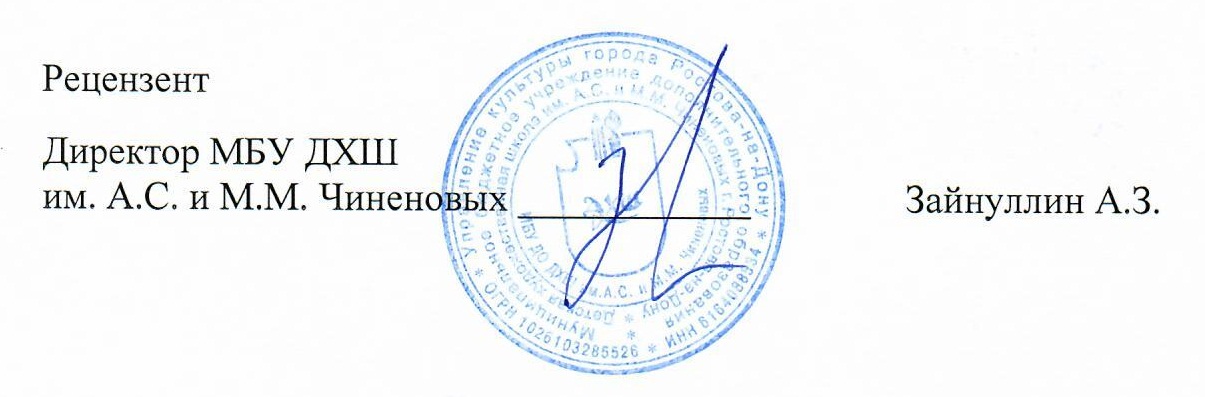 СОДЕРЖАНИЕ1. ПАСПОРТ РАБОЧЕЙ ПРОГРАММЫ ПРОФЕССИОНАЛЬНОГО МОДУЛЯ «ПМ.02. ПЕДАГОГИЧЕСКАЯ ДЕЯТЕЛЬНОСТЬ»1.1. Область применения рабочей программыРабочая программа профессионального модуля «ПМ.02. Педагогическая деятельность» является частью основной профессиональной образовательной программы в соответствии с ФГОС СПО по специальности 54.02.05 Живопись (по видам) в части освоения основного вида профессиональной деятельности (ВПД): Педагогическая деятельность и соответствующих профессиональных компетенций (ПК):ПК 2.1. Осуществлять преподавательскую и учебно-методическую деятельность в детских школах искусств, детских художественных, других учреждениях дополнительного образования, в общеобразовательных учреждениях, учреждениях СПО.ПК 2.2. Использовать знания в области психологии и педагогики, специальных и теоретических дисциплин в преподавательской деятельности.ПК 2.3. Использовать базовые знания и практический опыт по организации и анализу учебного процесса, методике подготовки и проведения урока.ПК 2.4. Применять классические и современные методы преподавания.ПК 2.5. Использовать индивидуальные методы и приемы работы с учетом возрастных, психологических и физиологических особенностей обучающихся.ПК 2.6. Планировать развитие профессиональных умений обучающихся.ПК 2.7. Владеть культурой устной и письменной речи, профессиональной терминологией.Рабочая программа профессионального модуля «ПМ.02. Педагогическая деятельность» может быть использована в дополнительном профессиональном образовании при повышении квалификации и переподготовке преподавателей изобразительного искусства и художников-педагогов для учебно-методического обеспечения образовательного процесса в детских школах искусств, детских художественных школах, других учреждениях дополнительного образования, в общеобразовательных учреждениях, учреждениях СПО.1.2. Цели и задачи профессионального модуля – требования к результатам освоения профессионального модуляС целью овладения указанным видом профессиональной деятельности и соответствующими профессиональными компетенциями обучающийся в ходе освоения профессионального модуля должен:иметь практический опыт:планирования и проведения практических занятий по рисунку, живописи, композиции с учетом возраста, индивидуальных особенностей и уровня подготовки обучающихся; уметь: У 1. использовать теоретические сведения о личности и межличностных отношениях в педагогической деятельности; знать: З 1. основы педагогики; З 2. основы теории воспитания и образования; З 3. психолого-педагогические аспекты творческого процесса; З 4. традиции художественного образования в России; З 5. методы планирования и проведения учебной работы в учреждениях художественного образования.1.3. Рекомендуемое количество часов на освоение рабочей программы профессионального модуля:всего – 525 часов, в том числе:максимальной учебной нагрузки обучающегося –  381 час, включая:обязательной аудиторной учебной нагрузки обучающегося – 254 часа;самостоятельной работы обучающегося – 127 часов;учебной и производственной практики – 144 часа.2. результаты освоения ПРОФЕССИОНАЛЬНОГО МОДУЛЯ «ПМ.02. ПЕДАГОГИЧЕСКАЯ ДЕЯТЕЛЬНОСТЬ»Результатом освоения профессионального модуля «ПМ.02. Педагогическая деятельность» является овладение обучающимися видом профессиональной деятельности Педагогическая деятельность, в том числе профессиональными (ПК) и общими (ОК) компетенциями:3. СТРУКТУРА и содержание профессионального модуля «ПМ.02. ПЕДАГОГИЧЕСКАЯ ДЕЯТЕЛЬНОСТЬ»3.1. Тематический план профессионального модуля «ПМ.02. Педагогическая деятельность»3.2. Содержание обучения по профессиональному модулю  «ПМ.02. Педагогическая деятельность»Для характеристики уровня освоения учебного материала используются следующие обозначения: 1 – ознакомительный (узнавание ранее изученных объектов, свойств); 2 – репродуктивный (выполнение деятельности по образцу, инструкции или под руководством); 3 – продуктивный (планирование и самостоятельное выполнение деятельности, решение проблемных задач).4. условия реализации  ПРОФЕССИОНАЛЬНОГО МОДУЛЯ «ПМ.02. ПЕДАГОГИЧЕСКАЯ ДЕЯТЕЛЬНОСТЬ»4.1. Требования к минимальному материально-техническому обеспечениюРеализация профессионального модуля «ПМ.02. Педагогическая деятельность» предполагает наличие учебного кабинета педагогики и методики преподавания художественных дисциплин.Оборудование учебного кабинета и рабочих мест кабинета педагогики и методики преподавания художественных дисциплин: столы; стулья; доска.Технические средства обучения: интерактивная доска, ноутбук или компьютер.Реализация профессионального модуля «ПМ.02. Педагогическая деятельность» предполагает обязательную производственную (педагогическую) практику, которая проходит в детской художественной школе и в общеобразовательной школе.4.2. Информационное обеспечение обучения. Перечень рекомендуемых учебных изданий, Интернет-ресурсов, дополнительной литературыОсновные источники:Дубровина И.В. и др. Психология. М.: Академия, 2011.Ефимова Н.С.  Психология общения. М.: UД Форум -  ИНФРА-М, 2012. Сластенин В.А. и др. Педагогика. М.: Академия, 2013. Погонина Ю.В., Сергеев С.И., Чумерина И.А. Основы изобразительного искусства. - М.: Академия, 2012.Дополнительные источники:Федеральный закон от 29 декабря 2012 г. N 273-ФЗ "Об образовании в Российской Федерации" (с изменениями и дополнениями) / http://base.garant.ru/70291362/Ермолаева-Томина Л.Б. Психология художественного творчества. М.: Академический проспект, 2005.Изобразительное искусство 1 кл. Поурочные планы. Сост. И.В. Федотова. - Волгоград: изд. «Учитель», 2007.Изобразительное искусство 2 кл. Поурочные планы. Сост. С.Б. Дроздова. -  Волгоград: изд. «Учитель», 2007.Изобразительное искусство 3 кл. Поурочные планы. Сост. С.Б. Дроздова. - Волгоград: изд. «Учитель», 2007.Изобразительное искусство 4 кл. Поурочные планы. Сост. Н.Б. Лободина. - Волгоград: изд. «Учитель», 2007.Изобразительное искусство 5 кл. Поурочные планы. Сост. О.В. Свиридова. - Волгоград: изд. «Учитель», 2007.Изобразительное искусство 6 кл. Поурочные планы. Сост. О.В. Павлова. -  Волгоград: изд. «Учитель», 2008.Изобразительное искусство 7 кл,8 кл. Поурочные планы. Сост. О.В. Свиридова.-  Волгоград: изд. «Учитель», 2007.Изобразительное искусство 8 кл. Поурочные планы. Сост. О.В. Свиридова. - Волгоград: изд. «Учитель», 2006.Коджаспирова Г.М. Педагогика. М.: Владос, 2003.Кукушин В.С. Введение в педагогическую деятельность. Ростов н/Д.: Март, 2002.Никитина Н.Н., Кислинская Н.В. Введение в педагогическую деятельность. Теория и практика. Учебное пособие. - М.: Издательский центр «Академия», 2006.  Самыгин С.И. и др. Психология и педагогика  (серия «Шпаргалка»). Ростов н/Д.: Феникс, 2008.Сборник История образования и педагогические мысли за рубежом и в России.Тренинг креативности для старшеклассников и студентов / А. Грецов. Спб.: Питер, 2007.Тренинг эффективного взаимодействия с детьми – комплексная программа. Лютова Е.К. и др. – СПб.: Речь, 2005.Тренинг эмоциональной устойчивости педагога. Учебное пособие – Семёнова Е.М. (серия «Советы психолога учителю»), М.: Институт психотерапии. 2005.Торосян В.Г. История образования и педагогической мысли. М.: ВЛАДОС-ПРЕСС, 2003.Хуторской А.В. Современная дидактика. СПб: Питер, 2001.Периодические издания:Учительская газета.журналы: «Художественная школа». - М.: Издательский Дом «Художественная школа»;«Юный художник», ежемесячный журнал по изобразительному искусству для детей и юношества. - М.: «Искусство в школе», общественно-педагогический и научно-методический журнал. – М.;«Искусство»,учебно-методический журнал для учителей МХК, музыки, изобразительного искусства. - М.:  Издательский дом «1 сентября».4.3. Общие требования к организации образовательного процессаУчебные дисциплины и профессиональные модули, изучение которых предшествовало освоению профессионального модуля «ПМ.02. Педагогическая деятельность» по специальности 54.02.05 Живопись по виду: Станковая живопись) или изучалось параллельно:История мировой культуры;История искусств;Пластическая анатомия;Психология общения;Рисунок; Живопись;Цветоведение;Техника и технология живописи;МДК.01.01. Композиция и анализ произведений изобразительного искусства.Профессиональный модуль «ПМ.02. Педагогическая деятельность» состоит из междисциплинарных курсов и производственной (педагогической) практики. Формой аттестации по профессиональному модулю является экзамен (квалификационный).Итогом экзамена является однозначное решение: «вид профессиональной деятельности  освоен/ не освоен».Практика является обязательным разделом ППССЗ. Она представляет собой вид учебных занятий, непосредственно ориентированных на профессионально-практическую подготовку и защиту выпускной квалификационной работы.Производственная практика (по профилю специальности) должна проводиться в организациях, направление деятельности которых соответствует профилю подготовки обучающихся.Базами производственной практики (педагогической) должны быть детские школы искусств, детские художественные школы, другие образовательные учреждения дополнительного образования, общеобразовательные учреждения.Цели и задачи, программы и формы отчетности по производственной (преддипломной) практике определяются программой практики.Область профессиональной деятельности выпускников: создание произведений изобразительного, театрально-декорационного искусства; образование художественное в детских школах искусств, детских художественных школах, других учреждениях дополнительного образования, общеобразовательных учреждениях, учреждениях СПО.4.4. Кадровое обеспечение образовательного процессаТребования к квалификации педагогических кадров, обеспечивающих обучение по междисциплинарным курсам «МДК 02.01. Педагогические основы преподавания творческих дисциплин» и «МДК 02.02. Учебно-методическое обеспечение учебного процесса»: высшее образование, соответствующее профилю преподаваемого курса (модуля), опыт деятельности в организациях соответствующей профессиональной сферы, повышение квалификации по профилю.Требования к квалификации педагогических кадров, осуществляющих руководство производственной практикой: высшее образование, соответствующее профилю преподаваемого курса (модуля), опыт деятельности в организациях соответствующей профессиональной сферы, повышение квалификации по профилю.5. Контроль и оценка результатов освоения профессионального модуля (вида профессиональной деятельности) «ПМ.02. ПЕДАГОГИЧЕСКАЯ ДЕЯТЕЛЬНОСТЬ»Виды и формы контроля и оценки результатов обучения должны позволять проверять у обучающихся не только сформированность профессиональных компетенций, но и развитие общих компетенций и обеспечивающих их умений.ОдобренаПредметно-цикловой комиссией преподавателей общеобразовательных,гуманитарных и социально-экономических дисциплин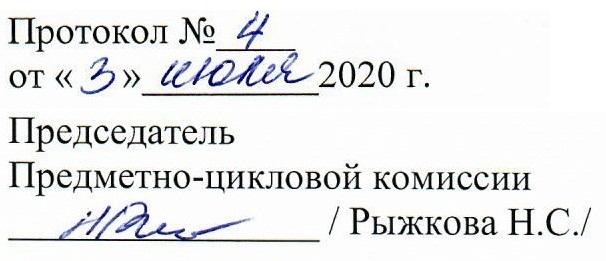 Разработана на основе Федеральногогосударственного образовательного стандарта  среднего профессионального образования  по специальности  54.02.05 Живопись  (по видам) 54.02.01 Дизайн (по отраслям) в культуре и искусстве 54.02.07 СкульптураСоставители:Дроздова Елена Климовна, преподаватель РХТ имени М.Б. ГрековаБобрешова Марина Юрьевна, заместитель директора по методической работе РХТ имени М.Б. ГрековаРецензенты:     Нестеров Юрий Станиславович, директор МБОУ ДОД ДХШ им. А.С. и М.М. Чиненовых, преподаватель высшей квалификационной категории Рыжкова Наталья Станиславовна, преподаватель гуманитарных и социально-экономических дисциплин,председатель предметно-цикловой комиссии РХТ имени М.Б. Грековастр.1.Паспорт рабочей программы профессионального модуля «ПМ.02. Педагогическая деятельность»32.Результаты освоения профессионального модуля «ПМ.02. Педагогическая деятельность»53.Структура и содержание профессионального модуля «ПМ.02. Педагогическая деятельность»64.Условия реализации профессионального модуля «ПМ.02. Педагогическая деятельность»355.Контроль и оценка результатов освоения профессионального модуля «ПМ.02. Педагогическая деятельность» (вида профессиональной деятельности)39КодНаименование результата обученияПК 2.1.Осуществлять преподавательскую и учебно-методическую деятельность в детских школах искусств, детских художественных, других учреждениях дополнительного образования, в общеобразовательных учреждениях, учреждениях СПО.ПК 2.2.Использовать знания в области психологии и педагогики, специальных и теоретических дисциплин в преподавательской деятельности.ПК 2.3.Использовать базовые знания и практический опыт по организации и анализу учебного процесса, методике подготовки и проведения урока.ПК 2.4.Применять классические и современные методы преподавания.ПК 2.5.Использовать индивидуальные методы и приемы работы с учетом возрастных, психологических и физиологических особенностей обучающихся.ПК 2.6.Планировать развитие профессиональных умений обучающихся.ПК 2.7.Владеть культурой устной и письменной речи, профессиональной терминологией.ОК 1.Понимать сущность и социальную значимость своей будущей профессии, проявлять к ней устойчивый интерес.ОК 2.Организовывать собственную деятельность, определять методы и способы выполнения профессиональных задач, оценивать их эффективность и качество.ОК 3.Решать проблемы, оценивать риски и принимать решения в нестандартных ситуациях.ОК 4.Осуществлять поиск, анализ и оценку информации, необходимой для постановки и решения профессиональных задач, профессионального и личностного развития.ОК 5.Использовать информационно-коммуникационные технологии для совершенствования профессиональной деятельности.ОК 6.Работать в коллективе, обеспечивать его сплочение, эффективно общаться с коллегами, руководством.ОК 7.Ставить цели, мотивировать деятельность подчиненных, организовывать и контролировать их работу с принятием на себя ответственности за результат выполнения заданий.ОК 8.Самостоятельно определять задачи профессионального и личностного развития, заниматься самообразованием, осознанно планировать повышение квалификации.ОК 9.Ориентироваться в условиях частой смены технологий в профессиональной деятельности.Коды профессиональных компетенцийНаименования разделов профессионального модуля*Всего часов(макс. учебная нагрузка и практики)Объем времени, отведенный на освоение междисциплинарного курса (курсов)Объем времени, отведенный на освоение междисциплинарного курса (курсов)Объем времени, отведенный на освоение междисциплинарного курса (курсов)Объем времени, отведенный на освоение междисциплинарного курса (курсов)Объем времени, отведенный на освоение междисциплинарного курса (курсов)Практика Практика Коды профессиональных компетенцийНаименования разделов профессионального модуля*Всего часов(макс. учебная нагрузка и практики)Обязательная аудиторная учебная нагрузка обучающегосяОбязательная аудиторная учебная нагрузка обучающегосяОбязательная аудиторная учебная нагрузка обучающегосяСамостоятельная работа обучающегосяСамостоятельная работа обучающегосяУчебная,часовПроизводственная (по профилю специальности),часовКоды профессиональных компетенцийНаименования разделов профессионального модуля*Всего часов(макс. учебная нагрузка и практики)Всего,часовв т.ч. лабораторные работы и практические занятия,часовв т.ч., курсовая работа (проект),часовВсего,часовв т.ч., курсовая работа (проект),часовУчебная,часовПроизводственная (по профилю специальности),часов12345678910ПК 2.1. – ПК 2.7.Раздел 1. Производственного модуля ПМ.02МДК 02.01. Педагогические основы преподавания творческих дисциплин210140140-70---ПК 2.1. – ПК 2.7.Раздел 2. Производственного модуля ПМ.02МДК 02.02. Учебно-методическое обеспечение учебного процесса171114114-57---ПК 2.1. – ПК 2.7.Производственная практика (педагогическая), часов (концентрированная практика)144144Всего:525254254-127--144Наименование разделов профессионального модуля (ПМ), междисциплинарных курсов (МДК) и темСодержание учебного материала, лабораторные работы и практические занятия, самостоятельная работа обучающихся, курсовая работа (проект) (если предусмотрены)Объем часовОбъем часовОбъем часовОбъем часовУровень освоенияНаименование разделов профессионального модуля (ПМ), междисциплинарных курсов (МДК) и темСодержание учебного материала, лабораторные работы и практические занятия, самостоятельная работа обучающихся, курсовая работа (проект) (если предусмотрены)Макс. нагрузкаКол-во аудиторн. часовКол-во аудиторн. часовСамост. работаУровень освоенияНаименование разделов профессионального модуля (ПМ), междисциплинарных курсов (МДК) и темСодержание учебного материала, лабораторные работы и практические занятия, самостоятельная работа обучающихся, курсовая работа (проект) (если предусмотрены)Макс. нагрузкаВсегоВ том числе практ.Самост. работаУровень освоения1234Раздел 1 ПМ.02 МДК 02.01. Педагогические основы преподавания творческих дисциплин21014070РАЗДЕЛ 1.Психологическая база педагогики2 курс 3 семестр4832-16Тема 1.1.Общее понятие о личности в психологииСодержание учебного материала:Определение понятий «индивид», «индивидуальность», «личность». Обзор теорий личности. Раскрытие понятий «самосознание личности», «социализация личности», «я – концепция». Рассмотрение социальных ролей личности. Знакомство с механизмами психологической защиты личности.Самостоятельная работа обучающихся: чтение текста учебника по изучаемой теме.32-12Тема 1.2.Понятия сознания и бессознательногоСодержание учебного материала:Определение понятий «психика», психическое отражение». Определение сознания как высшей формы психики. Сравнительный анализ взглядов на бессознательное З. Фрейда и К. Юнга.Самостоятельная работа обучающихся: чтение текста учебника по изучаемой теме.32-12Тема 1.3.Схема познавательной деятельности. Понятие ощущения.Содержание учебного материала: Раскрытие понятия «психические познавательные процессы». Определения основных познавательных психических процессов: ощущения, восприятия, памяти, воображения, мышления. Определение внимания как особой формы психической деятельности. Раскрытие понятия «ощущение». Виды ощущений.Самостоятельная работа обучающихся: чтение текста учебника по изучаемой теме.32-12Тема 1.4.Понятие восприятия.Содержание учебного материала:Раскрытие понятия «восприятие». Основные свойства восприятия. Рассмотрение специфики восприятия произведений изобразительного искусства и закона центрации.Самостоятельная работа: подготовка зрительного ряда по демонстрации закона центрации32-12Тема 1.5.Понятие памяти.Содержание учебного материала:Раскрытие понятия «память». Характеристика процессов памяти и её видов. Рассмотрение роли памяти в изобразительной деятельности. Методы тренировки памяти.Самостоятельная работа: дополнительное конспектирование: «Особенности памяти младших школьников»32-12Тема 1.6.Понятие внимания.Содержание учебного материала:Раскрытие понятия «внимание». Функции внимания. Основные свойства и виды внимания.Самостоятельная работа: чтение текста учебника.32-12Тема 1.7.Понятие мышления.Содержание учебного материала:Определение понятия «мышление». Формы мышления. Характеристика качеств ума. Примеры логических задач.Самостоятельная работа: чтение текста учебника, решение психологического кроссворда, подготовка к контрольной работе.32-12Тема 1.8.Понятие воображения.Содержание учебного материала:Раскрытие понятия «воображение» и его значения в жизнедеятельности человека. Рассмотрение видов воображения: репродуктивного, преобразующего, творческого. Отличие воображения от остальных форм психической деятельности по Л.С. Выготскому. Определение понятий «фантазия» «греза», «мечта». Рассмотрение действий воображения в творчестве на примерах, предложенных студентами.Контрольная работа №1: по темам 1.1. – 1.8.Самостоятельная работа: подготовка сообщений по изучаемой теме, подготовка к контрольной работе.32-12Тема 1.9.Общая характеристика индивидуально-типологических свойств личности. Понятие о темпераменте.Содержание учебного материала:Раскрытие понятия «свойства личности». Общее представление об индивидуально-типологических свойствах личности: темпераменте, способностях, эмоциях и чувствах, воле, характере. Характеристика психологических типов людей по К. Юнгу. Раскрытие понятия «темперамент» и его физиологические основы.Самостоятельная работа обучающихся: чтение текста учебника.32-12Тема 1.10.Характеристика основных типов темперамента.Содержание учебного материала:Характеристика холерического типа темперамента. Характеристика сангвинического типа темперамента. Характеристика флегматического типа темперамента. Характеристика меланхолического типа темперамента. Анализ внешних проявлений темперамента. Самостоятельная работа обучающихся: составление таблицы «Характеристики темпераментов» 32-12Тема 1.11.Понятие об эмоциях и чувствах.Содержание учебного материала:Общая характеристика эмоций и чувств. Физиологические основы и внешнее выражение эмоций и чувств. Классификация эмоциональных состояний. Особенности эмоциональной сферы детей.Самостоятельная работа обучающихся: изобразить в рисунках, символически или метафорически пять противоположных эмоций человека.32-12Тема 1.12. Понятие воли и волевых качеств личности.Содержание учебного материала:Общая характеристика воли. Ступени волевого действия. Характеристика волевых качеств личности.Самостоятельная работа обучающихся: чтение текста учебника по изучаемой теме.32-12Тема 1.13.Понятие о способностях.Содержание учебного материала:Раскрытие понятий «задатки», «способности». Характеристика общих и специальных способностей. Характеристика художественных способностей. Раскрытие понятий одаренности, таланта, гениальности.Самостоятельная работа обучающихся: подготовка сообщений по изучаемой теме "Талант и гений художников".32-12Тема 1.14.Характер как основная структурная составляющая личности.Содержание учебного материала:Понятие о характере как свойства личности. Основные характеристики и общие черты характера. Рассмотрение наиболее общепринятой характеристики школьников. Рекомендации по составлению характеристики.Самостоятельная работа обучающихся: составление тезисов основных направлений характеристики школьника, подготовка к контрольной работе.32-13Тема 1.15.Понятие о ведущей деятельности в контексте возрастного развития.Содержание учебного материала:Раскрытие понятий «деятельность», «ведущая деятельность». Характеристика основных видов деятельности: общение, труд, учение, игра. Возрастная периодизация в психологии и в педагогике. Понятие о ведущей деятельности в разных возрастных периодах.Контрольная работа №2: по темам 1.9. – 1.15.Самостоятельная работа обучающихся: подготовка к контрольной работе.42-22Контрольная работаВыполнение тестовых заданий и практическая работа. 22---РАЗДЕЛ 2.Общие педагогические основы и педагогика творчества.2 курс 4 семестр6040-20Тема 2.1.Педагогика как наука и её основные категорииСодержание учебного материала:Раскрытие понятия педагогики как науки. Определение предмета и объекта педагогики. Раскрытие категориального аппарата педагогики: понятия «воспитание», «развитие», «обучение», «образование», педагогический процесс.Самостоятельная работа обучающихся: знакомство с основными категориями педагогики в трактовке нового ФЗ «Об образовании в Российской Федерации». 32-12Тема 2.2.Краткий обзор истории педагогики.Содержание учебного материала:Обзор педагогических идей: педагогика в Древней Греции, в средние века, в эпоху Возрождения, дидактика Я.А. Коменского, основная педагогическая мысль в 18-19 вв., становление педагогики в России, дидактическая система К.Д. Ушинского, педагогические новации  А.С. Макаренко, гуманистические педагогические идеи В.А. Сухомлинского, инновационное движение в России – педагоги-новаторы.Самостоятельная работа обучающихся: подготовка сообщений по теме занятия.32-12Тема 2.3.Педагогические исследовательские методы.Содержание учебного материала:Определение понятия «метод». Обзор исследовательских методов в педагогике: педагогическое наблюдение, исследовательская беседа, изучение школьной документации, педагогический эксперимент, изучение и обобщение передового педагогического опыта.Самостоятельная работа обучающихся: подготовка сообщений по изучению передового опыта педагогов-новаторов.32-12Тема 2.4.Дидактика как педагогическая теория образования и её основные категории.Содержание учебного материала:Раскрытие понятия «дидактика» как теоретической и методологической теории образования. Определение основных категорий дидактики: «преподавание», «знания», «умения», «навыки», «форма», «средство», «результаты обучения» и др.Самостоятельная работа обучающихся: составление схемы-конспекта «полученные в школе знания, умения, навыки» 32-12Тема 2.5.Основные дидактические концепции обучения.Содержание учебного материала:Раскрытие понятия «концепция» или «система», традиционная дидактическая концепция. Педоцентристская дидактическая система. Современная гуманистическая дидактическая концепция. Педагогика сотрудничества и сотворчества.Самостоятельная работа обучающихся: подготовка сообщений по темам– направлениям различных дидактических систем.32-12Тема 2.6.Современное понимание образования и структура образовательной системы.Содержание учебного материала:Современное понимание образования по тексту Нового ФЗ «Об образовании в Российской Федерации». Рассмотрение основных принципов государственной политики в сфере образования. Структура образовательной системы. Виды образовательных учреждений.Самостоятельная работа обучающихся: дополнительное конспектирование «Общая характеристика системы российского образования».32-12Тема 2.7.Основные методы обучения.Содержание учебного материала:Рассмотрение традиционных, классических методов обучения. Инновационные методы обучения, современные: имитационные методы (игра, анализ конкретных ситуаций, интерактивные упражнения) и неимитационные методы («мозговая атака», разбор кейсов, метод синектики, метод инверсии, тренинги и др.)Самостоятельная работа обучающихся: поиск и изучение информации с использованием Интернет-ресурсов по инновационным методам обучения.32-12Тема 2.8.Понятие «урок» и формы организации обучения в школе.Содержание учебного материала:Раскрытие понятия «урок». Типологии уроков. Требования к современному уроку (организационные и дидактические). Формы организации обучения.Самостоятельная работа обучающихся: чтение текста учебника.32-12Тема 2.9.Основные принципы обучения.Содержание учебного материала:Раскрытие понятия «принципы обучения». Принципы обучения, связанные с содержанием образования. Принципы обучения, связанные с организацией образовательного процесса.Самостоятельная работа обучающихся: чтение текста учебника, подготовка к контрольной работе.32-12Тема 2.10.Характеристика педагогического творчества учителя.Содержание учебного материала: Раскрытие понятий «оперативный интеллект», «педагогическая импровизация», «творческий поиск». Характеристика творческой сущности педагогической деятельности по В.-А. Кан-Калику. Контрольная работа №1: по темам 2.1. – 2.10.Самостоятельная работа обучающихся: составление таблицы «Общие черты педагогической деятельности и деятельности работников искусств».32-12Тема 2.11.Общие проявления и общие механизмы творчества.Содержание учебного материала: Определение понятия «творчество» и его общие проявления. Характеристика общих механизмов творчества. Раскрытие понятий изменение, преобразование, обновление, «соединимость», побудительные силы творчества.Самостоятельная работа: средствами ИЗО изобразить геологическое и биологическое творчество.32-12Тема 2.12.Понятие и психологический аспект творческого процесса.Содержание учебного материала: Рассмотрение творческого процесса как проявление творчества на разных мыслительных уровнях. Раскрытие понятий «креативное поле», «инсайт», «порог пробуждения творческого начала», «психологический стимул». Общее представление о фазах творческого процесса. Рассмотрение психологических стимулов воздействия на творческий процесс на примерах, предложенных студентами.Самостоятельная работа обучающихся: изображение основных фаз творческого процесса: подготовительной, поисковой, исполнительской средствами ИЗО.32-12Тема 2.13.Условия развития творческих способностей в процессе обучения.Содержание учебного материала: Рассмотрение развитие способностей по спирали: от репродуктивных к творческим. Необходимые условия развития творческих способностей детей: динамичность и интенсивность различной творческой деятельности. Раскрытие ценности детского возраста для развития творческих способностей.Самостоятельная работа обучающихся: чтение текста учебника.32-12Тема 2.14.Развитие творческого воображения в процессе обучения.Содержание учебного материала: Примеры тренировки воображения по функциям: эмпатическое видение, хранение опыта в эмоционально-образной сфере и др. Значение фантазирования для развития творческого воображения. Критерии умения отличать детскую фантазию от лжи. Примеры упражнений по развитию творческого воображения. Рекомендации по выбору упражнений.Самостоятельная работа обучающихся: сочинение сказки (загадки), описание или изображение её.32-12Тема 2.15.Понятие креативности как личностной способности к творчеству.Содержание учебного материала: Рассмотрение основных различий между творчеством и креативностью. Интеллектуальные предпосылки креативности. Характеристика креативных качеств личности.Самостоятельная работа обучающихся:оформление таблицы «Традиционное и творческое мышление»32-12Тема 2.16.Основные объекты развития креативности.Содержание учебного материала: Сравнительный анализ традиционного творческого мышления. Рассмотрение главных объектов развития креативности: потребности в творчестве, управление творческими процессами и др. Примеры упражнений по развитию умения управлять творческим процессом.Самостоятельная работа обучающихся: выполнение креативного упражнения «Если бы…» средствами изобразительного искусства.32-12Тема 2.17.Факторы влияния на развитие творческого потенциала детей.Содержание учебного материала: Рассмотрение социальных факторов, блокирующих реализацию творческого потенциала. Рассмотрение внешних факторов, способствующих актуализации творческого потенциала.Самостоятельная работа: дополнительное конспектирование «Заповеди учителя по развитию творческих способностей детей».32-12Тема 2.18.Специфика педагогического взаимодействия с одарёнными детьми.Содержание учебного материала: Определение понятий «одаренность», «творческая сторона ума», «одаренные дети». Психологические особенности одарённых детей. Рассмотрение профессиональных качеств, необходимых педагогу для успешного взаимодействия с одаренными детьми и для развития творчества учащихся.Самостоятельная работа обучающихся: подготовка сообщений по изучаемой теме, подготовка к контрольной работе. 32-12Тема 2.19.Общепризнанные творческие методы в преподавании.Содержание учебного материала: Перечень и характеристика творческих методов в преподавании, выделенных Е. Торренсом.Контрольная работа №2: по темам 2.11- 2.19Самостоятельная работа обучающихся: подготовка к контрольной работе. 42-22Контрольная работаВыполнение тестовых заданий.22--РАЗДЕЛ 3.Основы теории воспитания.3 курс 5 семестр4832-16Тема 3.1. Понятие о воспитательном процессе.Содержание учебного материала: Определение воспитательного процесса как комплекса воспитательных воздействий на личность. Раскрытие понятий «воспитательное воздействие», «становление», «формирование», «социализация», «самовоспитание», «перевоспитание». Определение понятие «воспитание» в трактовке Нового ФЗ «Об образовании в Российской Федерации». Функции воспитательного процесса.Самостоятельная работа обучающихся: составление плана: Основные приёмы самовоспитания.32-12Тема 3.2.Основные закономерности и принципы воспитания.Содержание учебного материала: Определение терминов «закономерности», «принципы». Характеристика педагогических закономерностей воспитания. Характеристика принципов воспитания. Единство принципов.Самостоятельная работа обучающихся: подготовка сообщений по теме.32-12Тема 3.3. Понятие о методах и формах воспитания.Содержание учебного материала: Определение понятий «методы воспитательного воздействия», «формы воспитания», «воспитательное мероприятие». Методы воспитательного воздействия для практической работы педагога. Характеристика наиболее распространенных форм воспитания (в зависимости от организации учащихся). Практические рекомендации по использованию многообразия форм воспитания.Самостоятельная работа: составление таблицы «Классификация методов воспитания».32-12Тема 3.4.Понятие о воспитательных методах стимулирования.Содержание учебного материала: Характеристика методов стимулирования: методы поощрения, методы наказания, соревнование. Психологически правильное наказание по В. Леви. Практические рекомендации по формированию ответственности детей за свои поступки.Самостоятельная работа обучающихся: чтение текста учебника.32-12Тема 3.5.Содержание и направления воспитательной работы.Содержание учебного материала: Обзор основных направлений воспитательной работы. Содержание физического воспитания. Содержание умственного (интеллектуального) воспитания. Содержание нравственного воспитания (моральное воспитание, этическое, патриотическое, национальное и интернациональное, политическое).Содержание трудового и профессионального воспитания. Содержание эстетического воспитания.Самостоятельная работа обучающихся: составление одного мероприятия по каждому из направлений воспитательной работы.32-13Тема 3.6.Понятие трудновоспитуемости и её причины.Содержание учебного материала: Определение понятия «трудновоспитуемость». Причины трудновоспитуемости: биологические, социальные, социально-биологические. Раскрытие понятия «акцентуация характера». Психологическая характеристика тревожных детей, застенчивых детей, агрессивных детей. Практические рекомендации по коррекции поведения.Самостоятельная работа обучающихся: чтение текста учебника по изучаемой теме.32-12Тема 3.7.Понятие об отношениях: педагог-воспитанник в учебно-воспитательном взаимодействии.Содержание учебного материала: Рассмотрение субъективности позиции воспитанника в учебно-воспитательном процессе. Педагогические приемы развития самоценных форм активности воспитанников. Практические рекомендации по созданию коммуникативных условий для психологической поддержки воспитанников.Самостоятельная работа обучающихся: подготовка сообщений по изучаемой теме, подготовка к контрольной работе.32-12Тема 3.8.Характеристика игровых технологий в учебно-воспитательном процессе.Содержание учебного материала: Психологическая характеристика игры как вида деятельности. Видовой обзор многообразия детских игр. Характеристика ролевых игр. Психодраматические приемы. Примеры дидактических игр.Контрольная работа №1: по темам 3.1. - 3.8.Самостоятельная работа обучающихся: поиск информации с использованием Интернет-ресурсов по изучаемой теме.32-12Тема 3.9.Роль искусства в воспитании.Содержание учебного материала: Раскрытие понятия «искусство». Рассмотрение влияния изобразительного искусства на эстетическое, эмоциональное развитие личности на примерах, предложенных студентами. Рекомендации по проведению бесед об истории искусства как элемента воспитательной работы.Самостоятельная работа обучающихся: составление плана беседы (викторины) об истории искусства.32-13Тема 3.10.Понятие о группах и коллективах.Содержание учебного материала: Определение понятий «группа», «коллектив». Общий обзор видов групп. Характеристика формальной и неформальной группы. Понятие о референтной группе. Структура реальной группы. Характеристика коллектива как высшей формы развития группы.Самостоятельная работа обучающихся: чтение текста учебника по изучаемой теме.32-12Тема 3.11. Этапы формирования детского учебного коллектива.Содержание учебного материала: Характеристика первого организационного этапа формирования учебного коллектива. Содержание второго этапа формирования учебного коллектива. Деятельность актива группы. Воспитание актива группы. Содержание третьего этапа формирования учебного коллектива. Показатели достижения сплоченности коллектива.Самостоятельная работа обучающихся: подготовка сообщений по изучаемой теме.32-12Тема 3.12.Характеристика межличностных отношений людей в группах.Содержание учебного материала: Определение понятий «личные отношения», «деловые отношения». Положение личности в группе: статус, роль, комфортность. Социометрическая структура малой группы: социометрический статус членов группы, взаимность эмоциональных предпочтений членов группы, отсутствие или наличие групп, система отвержений в группе.Самостоятельная работа обучающихся: составление схемы социограммы.32-12Тема 3.13.Характеристика семьи как специфической педагогической системы.Содержание учебного материала: Определение понятия «семейное воспитание». Характеристика принципов семейного воспитания. Основные направления  воспитания в семье. Новый ФЗ «Об образовании в Российской Федерации» о правах, обязанностях и ответственности в сфере образования родителей несовершеннолетних обучающихся.Самостоятельная работа обучающихся: составление таблицы «Права, обязанности родителей несовершеннолетних детей»32-12Тема 3.14.Основные типы неправильного воспитания в семье.Содержание учебного материала: Воспитание по типу «Золушки», гиперопеки-воспитание по типу «кумиры» семьи, жесткое воспитание: воспитание в условиях повышенной моральной ответственности. Недопустимость метода физического наказания, действий с помощью страха. Характеристика феномена СООСД (синдром опасного обращения с детьми).Самостоятельная работа: подготовка сообщений по позитивному опыту воспитания в семье, подготовка к контрольной работе. 32-12Тема 3.15. Права и обязанности обучающихся.Содержание учебного материала: Ознакомление студентов с положениями Нового ФЗ «Об образовании в Российской Федерации»: об основных правах обучающихся (ст. 34.1.), о мерах социальной поддержки и стимулирования обучающихся (ст. 34.2), об охране здоровья обучающихся (ст. 41.), об обязанностях и ответственности обучающихся (ст. 43).Контрольная работа №2: по темам 3.9. – 3.15.Самостоятельная работа: подготовка к контрольной работе.42-22Контрольная работаВыполнение тестовых заданий и практическая работа.22--РАЗДЕЛ 4.Педагогическая деятельность и общение.3 курс 6 семестр5436-18Тема 4.1.Понятие о педагогической профессии и структура педагогической деятельности.Содержание учебного материала: Определение понятий «педагогический работник», «преподаватель», «педагог». Основные виды профессиональной деятельности преподавателя. Структура педагогической деятельности.Самостоятельная работа обучающихся: подготовка сообщений о художниках – педагогах.32-12Тема 4.2.Профессиональная компетентность педагога и профессионально-обусловленные требования к личности педагога.Содержание учебного материала: Определение понятий «компетенция», «профессиональная компетентность». Основные компоненты компетентности педагога: система знаний, определяющих теоретическую готовность педагога, система умений и навыков как основа практической готовности к педагогической деятельности. Требования стандарта к общим профессиональным компетенциям преподавателя.Самостоятельная работа обучающихся: составление эссе «Мой любимый школьный учитель».32-12Тема 4.3.Основные виды общения в педагогическом коллективе. Права, обязанности и ответственность педагогических работников.Содержание учебного материала: Характеристика основных видов общения в педагогическом коллективе (формальные, неформальные). Критерии сплоченного коллектива. Рассмотрение основных положений Нового ФЗ «Об образовании в Российской Федерации» о правах, обязанностях и ответственности педагогических работников.Самостоятельная работа обучающихся: составление таблицы «Права, обязанности, ответственность педагогических работников»32-12Тема 4.4.Понятие индивидуального стиля деятельности педагога.Содержание учебного материала: Раскрытие понятия «индивидуальный стиль деятельности педагога». Основные признаки индивидуального стиля творческой деятельности по В.И. Андрееву.Самостоятельная работа обучающихся: подготовка сообщений по изучаемой теме.32-12Тема 4.5.Стили межличностного общения педагога с обучающимися.Содержание учебного материала: Стили педагогического межличностного общения по В.А. Кан-Калику. Стили педагогического общения по Л.Б. Ительсону.Самостоятельная работа обучающихся: чтение текста учебника по изучаемой теме.32-12Тема 4.6.Модели общения педагога с обучающимися.Содержание учебного материала: Характеристика типологий профессиональных позиций педагогов, предложенная М. Таленом. Знакомство с моделями общения «Сократ», «Руководитель групповой дискуссии», «Мастер», «Генерал», «Менеджер», «Тренер», «Гид».Самостоятельная работа обучающихся: составление таблицы «Модели общения».32-12Тема 4.7.Стили педагогического управления.Содержание учебного материала: Понятие педагогического управления. Основные стили руководства учащимися. Характеристика стилей педагогического управления.Самостоятельная работа обучающихся: составление таблицы «Стили педагогического управления», подготовка к контрольной работе.32-12Тема 4.8.Структура и этапы педагогического общения на уроке.Содержание учебного материала: Раскрытие понятий «психологический контакт», «вариативность общения». Характеристика структуры общения с учащимися на уроке. Этапы общения на уроке.Контрольная работа №1: по темам 4.1. – 4.8.Самостоятельная работа обучающихся: подготовка вариантов приветствия учащихся и вариантов прощания, подготовка к контрольной работе.32-12Тема 4.9.Общая характеристика коммуникативных качеств педагога.Содержание учебного материала: Определение понятия «коммуникативное качество». Общая характеристика необходимых коммуникативных качеств педагога. Анализ барьеров общения. Универсальные правила успешного общения. Примеры практических упражнений для развития коммуникативных умений. Рекомендации по выбору упражнений.Самостоятельная работа обучающихся: составить правила по оказанию коммуникативной поддержки обучающихся.32-12Тема 4.10.Основы речевой профессиональной культуры педагога. Содержание учебного материала: Знакомство с основами паралингвистики и экстралингвистики. Стили речи. Речевые обороты. Значимость понимания терминологии для учащихся.Самостоятельная работа обучающихся: поиск, подбор и проговаривание скороговорок.32-12Тема 4.11.Понятие и специфика педагогической социальной перцепции.Содержание учебного материала: Определение понятий «перцепция», «социальная перцепция». Значение социальной перцепции в межличностных отношениях. Специфика межличностного восприятия и влияющие на неё факторы. Роль стереотипов в познании другого человека в педагогической деятельности. Значение обратной связи в межличностном восприятии.Самостоятельная работа обучающихся: чтение текста учебника.32-12Тема 4.12.Психолого-педагогические правила межличностного взаимодействия с детьми с учетом их темперамента.Содержание учебного материала:Характеристика внешних проявлений темперамента. Правила и рекомендации по педагогически правильному общению с учащимся-сангвиником, холериком, флегматиком, меланхоликом.Самостоятельная работа обучающихся: составление таблицы внешних проявлений темперамента.32-12Тема 4.13.Психолого-педагогические правила взаимодействия с учащимися разной психологической направленности личности.Содержание учебного материала:Правила и рекомендации педагогически правильного общения с учащимся-экстравертом, с учащимся интровертом.Самостоятельная работа обучающихся: составление таблицы внешних проявлений экстраверсии и интроверсии.32-12Тема 4.14.Характеристика педагогических конфликтов и способы их разрешения.Содержание учебного материала: Раскрытие понятий «конфликт». Типы педагогических конфликтов. Структура конфликта. Примеры упражнений по формированию умений конструктивного выхода из конфликта.Самостоятельная работа обучающихся: составление таблицы «Способы управления конфликтами».32-12Тема 4.15.Анализ типичных конфликтных ситуаций.Содержание учебного материала: Анализ вариантов разрешения отдельных педагогических конфликтов, предложенных студентами.Самостоятельная работа обучающихся: подготовка примеров конструктивных и деструктивных конфликтов.32-12Тема 4.16.Понятие профессионального стресса педагога.Содержание учебного материала: Понятие стресса в психологии. Виды стрессоров и стресса. Понятие синдрома эмоционального сгорания и его причины. Самостоятельная работа обучающихся: чтение текста учебника, подготовка к контрольной работе.32-12Тема 4.17.Способы профилактики эмоциональной устойчивости педагога.Содержание учебного материала: Знакомство с приемами саморегуляции во время пребывания в напряженной ситуации. Знакомство со способами профилактики неблагоприятных эмоциональных состояний.Контрольная работа №2: по темам 4.9. – 4.17.Самостоятельная работа обучающихся: подготовка к зачету.42-22Дифференцированный зачетВыполнение тестовых заданий и представление проекта проведения внеклассного мероприятия.22--Раздел 2 ПМ.02 МДК 02.02. Учебно-методическое обеспечение учебного процесса17111450573 курс 5 семестр48321216Тема 1.Цели и задачи преподавания изобразительного искусства в средней общеобразовательный школе.Содержание учебного материала: 22-2Тема 1.Цели и задачи преподавания изобразительного искусства в средней общеобразовательный школе.Учебный предмет «Изобразительное искусство». Традиции русской художественной педагогической школы в методике обучения изобразительному искусству школьников.  Общеобразовательные, воспитательные и развивающие задачи изобразительного искусства как учебного предмета. Связь обучения изобразительному искусству с другими предметами и развитие творческих способностей учащихся2Тема 1.Цели и задачи преподавания изобразительного искусства в средней общеобразовательный школе.Самостоятельная работа обучающихся:тема: «Традиции русской художественной педагогической школы в методике обучения изобразительному искусству школьников».Задание: составить презентацию «Наследие А. Сапожникова»Тема 2.Содержание занятий по изобразительному искусству в школе.Содержание учебного материала:128342Тема 2.Содержание занятий по изобразительному искусству в школе.Программы по изобразительному искусству в общеобразовательной школе, утверждённые и рекомендованные Министерством общего и профессионального образования Российской Федерации («Изобразительное искусство 1-9 кл.» под рук. В.С. Кузина, «Изобразительное искусство и художественный труд 1-9 кл.» под рук. Б.М. Неменского).Принципы построения программы, их отличительные стороны.Виды занятий по изобразительному искусству, их сущность. Роль наглядных пособий по изобразительному искусству.128342Тема 2.Содержание занятий по изобразительному искусству в школе.Практические занятия:Практическая работа №1. Тема: «Педагогический рисунок как особый тип наглядности. Разработка наглядных пособий по изобразительному искусству».Задание: разработка наглядного пособия по изобразительному искусству. Подборка иллюстраций  по теме: «Натюрморт»128342Тема 2.Содержание занятий по изобразительному искусству в школе.Самостоятельная работа обучающихся:Задание 1): подготовка материала к разработке наглядного пособия к уроку по теме: «Натюрморт».Задание 2): составление презентации по теме  «Методические установки П.П. Чистякова - «геометральный» и «натуральный» методы».128342Тема 3.Основные дидактические принципы методики обучения изобразительному искусству в школе.Содержание учебного материала:64-21,2Тема 3.Основные дидактические принципы методики обучения изобразительному искусству в школе.Традиции русской художественной педагогической школы в методике обучения изобразительному искусству школьников.Принцип воспитывающего обучения изобразительному искусству.Принцип научности, системности и последовательности в обучении изобразительному искусству (законы композиции, теория перспективы, теория цветоведения на уроках изобразительному искусству).Принципы активности и сознательности в обучении изобразительному искусству (роль логических и эмоциональных факторов в творческом процессе детей).Принцип доступности и прочности в обучении изобразительному искусству.Принцип наглядности в обучении изобразительному искусству.64-21,2Тема 3.Основные дидактические принципы методики обучения изобразительному искусству в школе.Контрольная работа № 1 Тема: «Основные дидактические принципы методики обучения изобразительному искусству в школе». 64-21,2Тема 3.Основные дидактические принципы методики обучения изобразительному искусству в школе.Самостоятельная работа обучающихся:Задание: составить презентацию по  теме  «Традиции русской художественной педагогической школы в методике обучения изобразительному искусству школьников. Методика Д.Н. Кардовского» 64-21,2Тема 4.Закономерности проявления творческих способностей школьников на уроках изобразительного искусства.Содержание учебного материала:84342Тема 4.Закономерности проявления творческих способностей школьников на уроках изобразительного искусства.Композиционно-пространственное решение изображения. Объёмно-пространственное решение изображения. Линия в рисунке. Цвет в рисунке. Художественное решение ведущего элемента изображения. Художественно-образное решение изображения.Внеклассная работа по изобразительному искусству в школе, задачи и содержание.84342Тема 4.Закономерности проявления творческих способностей школьников на уроках изобразительного искусства.Практические занятия:Практическая работа № 2. Тема: «Педагогический рисунок как особый тип наглядности. Разработка наглядных пособий по изобразительному искусству». Задание: разработать наглядные пособия к уроку. Подборка иллюстраций  по теме: «Скульптура».84342Тема 4.Закономерности проявления творческих способностей школьников на уроках изобразительного искусства.Самостоятельная работа обучающихся:1). Работа с учебно-методической литературой по теме:  «Традиции зарубежной  и русской художественной педагогической школы  в методике обучения изобразительному искусству школьников».2). Задание: составить презентацию «Преподавание изобразительного искусства в Древнем Мире»84342Тема 5.Методика проведения занятий по изобразительному искусству в школе.Содержание учебного материала:86322Тема 5.Методика проведения занятий по изобразительному искусству в школе.Рисование с натуры, по представлению, воображению. Ведущая роль уроков рисования с натуры.Методика организации уроков по рисованию с натуры.Учебно-методическое обоснование выбора предметов для натурных постановок.Методика организации уроков по декоративно-прикладному искусству.Методика организации уроков - бесед по изобразительному искусству.86322Тема 5.Методика проведения занятий по изобразительному искусству в школе.Практические занятия:Практическая работа № 3. Тема: «Педагогический рисунок как особый тип наглядности. Разработка наглядных пособий по изобразительному искусству». Задание: разработать наглядные пособия к уроку. Подборка иллюстраций  по теме: «Пейзаж»  86322Тема 5.Методика проведения занятий по изобразительному искусству в школе.Самостоятельная работа обучающихся:тема:  «Традиции зарубежной и русской художественной педагогической школ в методике обучения изобразительному искусству школьников».Задание: составить презентацию по теме «Художники эпохи Возрождения и их методы работы»86322Тема 6.Наглядность как средство активизации изобразительной деятельностишкольников.Содержание учебного материала:86322,3Тема 6.Наглядность как средство активизации изобразительной деятельностишкольников.Значение наглядного  материала для восприятия тем по дисциплине у учащихся Виды и типы наглядных пособий.86322,3Тема 6.Наглядность как средство активизации изобразительной деятельностишкольников.Практические занятия: Практическая работа № 4. Тема: «Педагогический рисунок как особый тип наглядности. Разработка наглядных пособий по изобразительному искусству». Задание. Разработать наглядные пособия к уроку. Подборка иллюстраций  по теме: «Портрет».86322,3Тема 6.Наглядность как средство активизации изобразительной деятельностишкольников.Самостоятельная работа обучающихся:тема: «Традиции зарубежной и русской художественной педагогической школ в методике обучения изобразительному искусству школьников».Задание: составить презентацию по теме  « Новое время. Создание академий художеств за рубежом (Франция, Англия, Германия)»86322,3Контрольная работа № 2 (итоговый текущий контроль)Тема: «Методика проведения занятий по изобразительному искусству в школе».Задание: письменная работа по теме22--3 курс 6 семестр54361618Тема 7. Сравнительный анализ современных концепций методики преподаванияизобразительного искусстваСодержание учебного материала:181286261Тема 7. Сравнительный анализ современных концепций методики преподаванияизобразительного искусстваДидактические положения методики преподавания изобразительного искусства: концепция «Школа рисунка - графическая грамота» (Н.Н. Ростовцев, В.С. Кузин). 1. Современная концепция художественного образования «Приобщение к мировой художественной культуре как части духовной культуре» (Б. Неменский). 2. Современная концепция художественного образования «Целостный подход к художественному воспитанию человека через категорию «художественный образ»» (Б. Юсов). 181286261Тема 7. Сравнительный анализ современных концепций методики преподаванияизобразительного искусстваПрактические занятия:Практическая работа № 5. Тема: «Современные концепции методики преподавания изобразительного искусства».Задание№1: составить таблицу по программе В.С. Кузина  «Методика преподавания изобразительного искусства в школе»Задание№2: составить таблицу по программе Б.М. Неменский «Изобразительное искусство и художественный труд»181286261Тема 7. Сравнительный анализ современных концепций методики преподаванияизобразительного искусстваКонтрольная работа № 3 Тема «Сравнительный анализ современных концепций методики преподавания изобразительного искусства»Задание: составить таблицу в сравнении основных современных концепций по методике обучения изобразительному искусству (см. тему № 7)181286261Тема 7. Сравнительный анализ современных концепций методики преподаванияизобразительного искусстваСамостоятельная работа обучающихся:тема:  «Традиции русской художественной педагогической школы в методике обучения изобразительному искусству школьников».Задание: составить презентацию «Советский период в преподавании изобразительного искусства. Донские художники-педагоги»181286261Тема 8.Основы научно-исследовательской работы в области изобразительной деятельности детей.Содержание учебного материала1812562Тема 8.Основы научно-исследовательской работы в области изобразительной деятельности детей.Критерии оценки изобразительной деятельности детей. Экспериментальные методы исследования изобразительной деятельности детей: метод срезов, тесты. Пути формирования творческих способностей младших школьников на занятиях изобразительным искусством.1812562Тема 8.Основы научно-исследовательской работы в области изобразительной деятельности детей.Практические занятия:Практическая работа № 6. Тема: «Научно-исследовательская работа в области изобразительной деятельности детей».Тема № 1: «Критерии оценки изобразительной деятельности детей» Задание: оценить работы детей по критериям (всего 6-8 работ по различным видам и жанрам искусства).Тема № 2 «Экспериментальные методы исследования изобразительной деятельности детей» Задание:  применить проективные методики в психологическом исследовании при оценивании творческих способностей детей (3-4 методики)1812562Тема 8.Основы научно-исследовательской работы в области изобразительной деятельности детей.Самостоятельная работа обучающихся:Работа с учебно-методической литературой по теме:«Пути формирования творческих способностей младших школьников на занятиях изобразительным искусством».Задание. Написать реферат, эссе (по выбору) и составить творческую работу -  фотопрезентацию или эскиз. Продемонстрировать свое видение  и понимание темы. 1812562Тема 9.Обучающие задачи урока. Развивающие задачи урока. Учебно-воспитательные задачи урокаСодержание учебного материала:1610362Тема 9.Обучающие задачи урока. Развивающие задачи урока. Учебно-воспитательные задачи урокаОбщие требования к уроку изобразительного искусства (образовательные, воспитательные, развивающие) Конспект урока (структура).1610362Тема 9.Обучающие задачи урока. Развивающие задачи урока. Учебно-воспитательные задачи урокаПрактические занятия:Практическая работа № 7. Тема: «Составление плана-конспекта к уроку изобразительному искусству и провести анализ плана-конспекта».Задание: составить план-конспект урока, используя программу Б.М. Неменского «изобразительное искусство и художественный труд». Использовать тему урока (по выбору), отдавая предпочтение уроку по технике живописи или графике.1610362Тема 9.Обучающие задачи урока. Развивающие задачи урока. Учебно-воспитательные задачи урокаСамостоятельная работа обучающихся:Работа с учебно-методической литературой по теме: «Задачи урока изобразительного искусства»Задание: самостоятельно написать в тетради задачи, которые ставит учитель на уроке     изобразительного искусства. Разделить их по категориям:  «обучающие», «развивающие», «воспитательные».1610362Контрольная работа № 4 (итоговый текущий контроль)Тема: «Общие требования к уроку изобразительного искусства»Задание: составить конспект урока (схема) и определить задачи  урока.22--4 курс 7 семестр48321816Тема 10. Учитель как организатор и руководитель учебного процесса поизобразительному искусствуСодержание учебного материала:64421Тема 10. Учитель как организатор и руководитель учебного процесса поизобразительному искусствуКонтроль со стороны за учебным процессом.Подготовка учителя к уроку. Общие требования к уроку изобразительного искусства. Планирование учебной работы по изобразительному искусству на учебный год и на каждую четверть. Выбор методов учебной работы по изобразительному искусству. Учёт успеваемости учащихся.64421Тема 10. Учитель как организатор и руководитель учебного процесса поизобразительному искусствуПрактические занятия:Практическая работа № 8  Тема: «Составление планов-конспектов по всем видам уроков изобразительного искусства».Цель задания: научить студентов самостоятельно разрабатывать тему урока, методически правильно планировать его составные части и подробно излагать содержание урока с учётом возрастных особенностей учащихся с применением игровых, проблемных ситуаций на уроке.Задание:  составить 2 конспекта урока по каждому виду учебной работы: рисованию с натуры, и декоративному рисованию .Конспект должен содержать воспитательные, обучающие и развивающие цели и задачи, методику проведения урока с использованием наглядных пособий. Конспект должен быть проиллюстрирован.64421Тема 10. Учитель как организатор и руководитель учебного процесса поизобразительному искусствуСамостоятельная работа обучающихся:тема: «Составление планов-конспектов по темам: «тематическое рисование, беседа об изобразительном искусстве»Задание: составить план-конспект к уроку изобразительного искусства.Конспект должен содержать воспитательные, обучающие и развивающие цели и задачи, методику проведения урока с использованием наглядных пособий. Конспект должен быть проиллюстрирован. 64421Тема 11.Кабинет изобразительного искусства, его оборудование, оформление и материально-учебная базаСодержание учебного материала:64422Тема 11.Кабинет изобразительного искусства, его оборудование, оформление и материально-учебная базаРисовальные столы и их размещение.Требование к освещению кабинета.Демонстрационно-рисовальные доски.Организация натурных постановок, их количество и размещение в кабинете.Оборудование кабинета техническими средствами обучения и методика их использования на уроках изобразительного искусства.64422Тема 11.Кабинет изобразительного искусства, его оборудование, оформление и материально-учебная базаПрактические занятия:Практическая работа № 9.  Тема: «Проведение фрагментов уроков в студенческой аудитории. Анализ фрагментов уроков».Цель занятия: помочь студентам овладеть особенностями педагогического мастерства.Фрагмент урока проводится перед студентами всей группы на основе подготовленного ранее плана-конспекта по теме.Фрагмент урока содержит основные этапы урока: объяснение нового материала, показ эскизов, наглядных пособий и упражнений, способствующих овладению конкретными навыками по теме урока.После проведённого фрагмента урока в группе студентов проводится анализ и самоанализ под руководством преподавателя, разбираются различные педагогические ситуации.64422Тема 11.Кабинет изобразительного искусства, его оборудование, оформление и материально-учебная базаСамостоятельная работа обучающихся:тема: «Фрагмент урока»Задание:  самостоятельно провести анализ  фрагмента урока в студенческой аудитории.64422Тема 12. Специфические формы организации занятий по изобразительному искусству в классах (школах) суглублённым изучением учебного предмета «Изобразительное искусство»Содержание учебного материала:64323Тема 12. Специфические формы организации занятий по изобразительному искусству в классах (школах) суглублённым изучением учебного предмета «Изобразительное искусство»Организация занятий изобразительным искусством в системе дополнительного образования, в школах с углублённым изучением изобразительного искусства (авторские программы, специфика организации образовательного пространства художественными средствами).64323Тема 12. Специфические формы организации занятий по изобразительному искусству в классах (школах) суглублённым изучением учебного предмета «Изобразительное искусство»Практические занятия:Практическая работа № 10. «Разработка наглядных пособий к урокам изобразительного искусства».Цель задания: научить студентов изготовлять учебно-методические наглядные пособия для учителя (плакаты-таблицы, динамические пособия-модели, пособия с использованием ТОО).Наглядное пособие сопровождается краткой пояснительной запиской, в которой даются методические указания и описание приёмов демонстрации пособия на уроке.Задание: выполнение серии плакатов по одной теме: ф. А-З, А-4, материалы по выбору, компьютерная дискета с обучающими и развивающими изображениями.64323Тема 12. Специфические формы организации занятий по изобразительному искусству в классах (школах) суглублённым изучением учебного предмета «Изобразительное искусство»Самостоятельная работа обучающихся:тема: «Подбор материала к разработке наглядного  пособия  для урока  изобразительного искусства»Задание: сделать подборку к разработке наглядного материала по заданной теме.64323Тема 13. Педагогическое рисование как средство активизации учебного процесса по изобразительному искусству.Содержание учебного материала:64323Тема 13. Педагогическое рисование как средство активизации учебного процесса по изобразительному искусству.Роль педагогического рисования в перестройке зрительного восприятия учащихся на специфику изобразительной деятельности.Педагогическое рисование в качестве образцов педагогических установок на специфику изобразительных задач.Значение педагогического рисования в развитии зрительной памяти учащихся и приобретении ими практических навыков.64323Тема 13. Педагогическое рисование как средство активизации учебного процесса по изобразительному искусству.Практические занятия:Практическая работа № 11.  Тема: «Подбор материала для составления иллюстративного календарно-тематического плана на учебный год».  Цель задания: закрепить знание программ школьного курса: методически правильно распределить программный материал по четвертям.Иллюстративный план составляется в форме таблицы по четвертям, месяцам, неделям, годам обучения в соответствии с учебным планом, программой.64323Тема 13. Педагогическое рисование как средство активизации учебного процесса по изобразительному искусству.Самостоятельная работа обучающихся:тема: «Составление иллюстративного календарно-тематического плана на учебный год».  Задание: составить иллюстративный календарно-тематический план Материалы: гуашь, акварель, компьютерная графика (по выбору)64323Тема 14. Методика преподавания занятий по изобразительному искусству в начальных классахСодержание учебного материала:74233Тема 14. Методика преподавания занятий по изобразительному искусству в начальных классахУчёт психолого-возрастных особенностей учащихся младших классов.Критерии оценки детских рисунков.Особенности творчества младших школьников. (Образное решение изображения).74233Тема 14. Методика преподавания занятий по изобразительному искусству в начальных классахПрактические занятия:Практическая работа № 12. Тема: « Альбом педагогических рисунков».  Цель задания: Овладение студентами умений и навыков работы на вертикальной плоскости, приобретение навыков работы над большими рисунками. Умение работать углём, соусом, гуашью. Развитие зрительной памяти, умение работать по памяти и представлению Объекты педагогических рисунков: зарисовки групп людей (жанровые сцены), пейзаж городской и сельский (зарисовки), рисунки бытовых предметов.74233Тема 14. Методика преподавания занятий по изобразительному искусству в начальных классахСамостоятельная работа обучающихся:тема:  «Альбом педагогических рисунков».Задание: подготовка альбома  педагогических рисунков по теме: «Зарисовки животных и птиц»  Материалы: гуашь, карандаш, уголь. Формат: А-3, А-4.74233Тема 15. Межпредметные связи на уроках изобразительного искусства.Содержание учебного материала:64-22Тема 15. Межпредметные связи на уроках изобразительного искусства.Использование на уроках изобразительного искусства литературных и музыкальных рядов соответственно темам уроков. Условия развития ассоциативного мышления и ассоциативных представлений64-22Тема 15. Межпредметные связи на уроках изобразительного искусства.Самостоятельная работа обучающихся:тема: «Межпредметные связи на уроках изобразительного искусства».Задание: разработать 4 примера межпредметных связей  использования на уроке для различных видов искусства и жанров.64-22Тема 16. Теоретические основы изобразительной грамоты на уроках изобразительного искусства в средней школе.Содержание учебного материала:96-33Тема 16. Теоретические основы изобразительной грамоты на уроках изобразительного искусства в средней школе.Определения и термины общего характера: жанры, графика, композиции и д.р..Понятия, связанные с характеристиками натуры и анализом изображения: пропорции, конструкция, тон, цвет, форма и др.Правила и законы принятые в изобразительном искусстве: поэтапность ведения рисунка, принципы компоновки рисунка на листе, законы перспективного построения изображения и т.д..96-33Тема 16. Теоретические основы изобразительной грамоты на уроках изобразительного искусства в средней школе. Самостоятельная работа обучающихся:тема:  «Подготовка альбома  педагогических рисунков по теме: «Народные промыслы» «Городец», «Гжель», «Жостово».Задание: Выполнить зарисовки. Материалы: гуашь, карандаш. Формат: А-3, А-496-33Контрольная работа № 5 (итоговый текущий контроль)Содержание учебного материала:222-Контрольная работа № 5 (итоговый текущий контроль)Тема: «Основные методические положения обучению школьников изобразительному искусству в работах Н.Н. Ростовцева, В. С. Кузина, Н.Сокольниковой, Шпикаловой, А.Н. Тереньтьева».Задание (письменное): ответы на вопросы Вопрос 1. Основы реалистического рисунка в системе обучения школьников изобразительному искусству. Учёт особенностей психологии изобразительной деятельности в обучении детей. Вопрос 2. Значение использования педагогического рисования на уроках изобразительного искусства. Вопрос 3. Обращение к традициям народного творчества на уроках декоративного рисования.222-4 курс 8 семестр211447Тема 17.Технологии развития личности учащегося на занятиях изобразительнымискусствомСодержание учебного материала:Тема 17.Технологии развития личности учащегося на занятиях изобразительнымискусствомТехнологии развития личности учащегося на занятиях изобразительным искусством эффективны при обеспечении рациональной и иррациональной основы обучения:Рациональная основа учебного процесса: организация образовательного пространства художественными средствами, основной метод - работа с натуры, метод реалистического изображения.Иррациональная основа учебного процесса: создание эмоционально-благоприятной атмосферы на уроке, метод психологической поддержки, в т.ч. в виде педагогического рисования, диалогичность в общении учитель-ученик, целостное отношение к личностному опыту учащегося в изобразительной деятельности и д.р..Тема 17.Технологии развития личности учащегося на занятиях изобразительнымискусствомСамостоятельная работа:тема:  «Метод «работа с натуры». Задание: разработать фрагмент урока по изобразительному искусству, используя метод «работа с натуры».Тема 18. Педагогические технологии в области изобразительного искусства.Содержание учебного материала:42-21,2Тема 18. Педагогические технологии в области изобразительного искусства.Технология - последовательные действия учителя и учеников, направления на формирование сознательного приобретения личного опыта учащихся в изобразительной деятельности. Структура сознания включает интеллектуальную и эмоционально-чувственную сферу личности. Технологии художественного направления в изучении изобразительного искусства «формирование художественной культуры, как части духовной культуры» направлены преимущественно на развитие эмоционально-чувственной сферы сознания учащихся и их эстетическое воспитание.  42-21,2Тема 18. Педагогические технологии в области изобразительного искусства.Самостоятельная работа:тема: «Педагогические технологии» Задание: сделать доклад, сообщения по теме.42-21,2Тема 19. Технология развития творческой устремлённости учащихся на уроках изобразительного искусства.Содержание учебного материала:42221,2Тема 19. Технология развития творческой устремлённости учащихся на уроках изобразительного искусства.Творческая устремлённость венчает иерархию способностей к изобразительному искусству и является движущей силой саморазвития личности учащегося. Творческая устремлённость проявляется через эстетические потребности работать самостоятельно в сфере изобразительного искусства. Основой для проявления творческой устремлённости является опыт грамотного реалистического изображения и развитой способности воображения, образных представлений.Признаками развития творческой устремлённости является рост работоспособности. Условием развития творческой устремлённости является преодоление стереотипов изобразительных представлений.42221,2Тема 19. Технология развития творческой устремлённости учащихся на уроках изобразительного искусства.Практическое занятие:Практическая работа № 13 Тема: «Педагогические технологии в области изобразительного искусства».Задание: составить обзорную презентацию по выбранной теме.42221,2Тема 19. Технология развития творческой устремлённости учащихся на уроках изобразительного искусства.Самостоятельная работа:тема: «Педагогические технологии в области изобразительного искусства». Задание: составить подбор материала (текст и иллюстрации)  для презентации.42221,2Тема 20.Духовное развитие личности учащегося средствами изобразительного искусстваСодержание учебного материала:42223Тема 20.Духовное развитие личности учащегося средствами изобразительного искусстваРазвитие личности средствами изобразительного искусства происходит через воспитание специфических чувств: цвета, гармонии, формы и общее эстетическое воспитание.Духовный рост личности происходит - через развитие всех способностей личности: логического, абстрактного, ассоциативного, образного мышления, пространственных представлений и д.р..Гуманистическая направленность художественного образования также способствует духовному росту личности: формирует у учащихся образ жизни в созидании и бережном отношении к жизни, способствует позитивному мировосприятию, позволяет ориентироваться в мире духовных ценностей.42223Тема 20.Духовное развитие личности учащегося средствами изобразительного искусстваПрактические занятия:Практическая работа № 14 Тема: «Метод сотворчества. Мой  фотоотчёт о педагогической практике» (презентация).Задание: показать в свободной творческой форме отчёт об использовании различных методов, приёмов на педпрактике. Указать темы уроков, цели, задачи. Показать наглядные разработки к урокам. Фото проведения уроков. Итог: работы детей и вывод-заключение в свободной форме о занятиях по изобразительному искусству  (личное отношение и мнение, пожелания).42223Тема 20.Духовное развитие личности учащегося средствами изобразительного искусстваСамостоятельные работы:тема: Подбор материала по теме: «Мой  фотоотчёт о педагогической практике». 42223Тема 21.Система художественного образования на современном этапеСодержание учебного материала:44--3Тема 21.Система художественного образования на современном этапеСистема художественного образования представляет собой структуру элементов: цель обучения - учитель - ученик - учебный процесс - виды занятий - принципы обучения - приёмы обучения -средства обучения - методы обучения - результат обучения. Все элементы связанны между собой и все претерпели изменения. Так изменились цели образования: сегодня целью личностно-ориентированного образования является: формирование личности культуры, развитие всех её индивидуальных, общих и специфических способностей. Соответственно, актуальным явлением в педагогике стала педагогическая культура учителя, которая предполагает постоянное профессиональное и художественное саморазвитие учителя, преодоление им стереотипов профессионального поведения, овладение методом педагогической поддержки и д.р.44--3Тема 21.Система художественного образования на современном этапеКонтрольная работа № 6 тема: «Система художественного образования.  Обучение как двусторонний процесс». Устный опрос.44--3Дифференцированный зачёт (промежуточная аттестация)Проведение тестирования22--Самостоятельная работа при изучении раздела ПМ 02МДК 02.01. Педагогические основы преподавания творческих дисциплинСамостоятельная работа при изучении раздела ПМ 02МДК 02.01. Педагогические основы преподавания творческих дисциплинПримерная тематика внеаудиторной самостоятельной работы:чтение текста учебника по изучаемой теме;подготовка зрительного ряда по демонстрации закона центрации;дополнительное конспектирование: «Особенности памяти младших школьников»;чтение текста учебника, решение психологического кроссворда;подготовка сообщений по изучаемой теме;составление таблицы «Характеристики темпераментов»;изобразить в рисунках символически или метафорически пять противоположных эмоций человека;составление тезисов основных направлений характеристики школьника;знакомство с основными категориями педагогики в трактовке нового ФЗ «Об образовании в Российской Федерации»;составление схемы-конспекта «полученные в школе знания, умения, навыки»;дополнительное конспектирование «Общая характеристика системы российского образования»поиск и изучение информации с использованием Интернет-ресурсов по инновационным методам обучения;составление таблицы «Общие черты педагогической деятельности и деятельности работников искусств»;изображение основных фаз творческого процесса: подготовительной, поисковой, исполнительской средствами ИЗО;сочинение сказки (загадки), описание или изображение её;оформление таблицы «Традиционное и творческое мышление»;выполнение креативного упражнения «Если бы…» средствами изобразительного искусства;дополнительное конспектирование «Заповеди учителя по развитию творческих способностей детей»;составление плана: Основные приёмы самовоспитания;составление таблицы «Классификация методов воспитания»;составление одного мероприятия по каждому из направлений воспитательной работы;составление плана беседы (викторины) об истории искусства;составление схемы социограммы;составление таблицы «Права, обязанности родителей несовершеннолетних детей»;подготовка сообщений о художниках – педагогах;составление эссе «Мой любимый школьный учитель»;составление таблицы «Права, обязанности, ответственность педагогических работников»;составление таблицы «Модели общения»;составление таблицы «Стили педагогического управления»;подготовка вариантов приветствия учащихся и вариантов прощания;составить правила по оказанию коммуникативной поддержки обучающихся;поиск, подбор и проговаривание скороговорок;составление таблицы внешних проявлений темперамента;составление таблицы внешних проявлений экстраверсии и интроверсии;составление таблицы «Способы управления конфликтами»;подготовка примеров конструктивных и деструктивных конфликтов;подготовка к контрольной работе;подготовка к зачету.Примерная тематика внеаудиторной самостоятельной работы:чтение текста учебника по изучаемой теме;подготовка зрительного ряда по демонстрации закона центрации;дополнительное конспектирование: «Особенности памяти младших школьников»;чтение текста учебника, решение психологического кроссворда;подготовка сообщений по изучаемой теме;составление таблицы «Характеристики темпераментов»;изобразить в рисунках символически или метафорически пять противоположных эмоций человека;составление тезисов основных направлений характеристики школьника;знакомство с основными категориями педагогики в трактовке нового ФЗ «Об образовании в Российской Федерации»;составление схемы-конспекта «полученные в школе знания, умения, навыки»;дополнительное конспектирование «Общая характеристика системы российского образования»поиск и изучение информации с использованием Интернет-ресурсов по инновационным методам обучения;составление таблицы «Общие черты педагогической деятельности и деятельности работников искусств»;изображение основных фаз творческого процесса: подготовительной, поисковой, исполнительской средствами ИЗО;сочинение сказки (загадки), описание или изображение её;оформление таблицы «Традиционное и творческое мышление»;выполнение креативного упражнения «Если бы…» средствами изобразительного искусства;дополнительное конспектирование «Заповеди учителя по развитию творческих способностей детей»;составление плана: Основные приёмы самовоспитания;составление таблицы «Классификация методов воспитания»;составление одного мероприятия по каждому из направлений воспитательной работы;составление плана беседы (викторины) об истории искусства;составление схемы социограммы;составление таблицы «Права, обязанности родителей несовершеннолетних детей»;подготовка сообщений о художниках – педагогах;составление эссе «Мой любимый школьный учитель»;составление таблицы «Права, обязанности, ответственность педагогических работников»;составление таблицы «Модели общения»;составление таблицы «Стили педагогического управления»;подготовка вариантов приветствия учащихся и вариантов прощания;составить правила по оказанию коммуникативной поддержки обучающихся;поиск, подбор и проговаривание скороговорок;составление таблицы внешних проявлений темперамента;составление таблицы внешних проявлений экстраверсии и интроверсии;составление таблицы «Способы управления конфликтами»;подготовка примеров конструктивных и деструктивных конфликтов;подготовка к контрольной работе;подготовка к зачету.МДК 02.02. Учебно-методическое обеспечение учебного процессасоставить презентацию «Наследие А. Сапожникова»;подготовка материала к разработке наглядного пособия к уроку по теме: «Натюрморт»;составление презентации по теме  «Методические установки П.П. Чистякова - «геометральный» и «натуральный» методы»;составить презентацию по  теме  «Традиции русской художественной педагогической школы в методике обучения изобразительному искусству школьников. Методика Д.Н. Кардовского»;работа с учебно-методической литературой по теме:  «Традиции зарубежной  и русской художественной педагогической школы  в методике обучения изобразительному искусству школьников»;составить презентацию «Преподавание изобразительного искусства в Древнем Мире»;составить презентацию по теме «Художники эпохи Возрождения и их методы работы»;составить презентацию по теме  « Новое время. Создание академий художеств за рубежом (Франция, Англия, Германия)»;составить презентацию «Советский период в преподавании изобразительного искусства. Донские художники-педагоги»;написать реферат, эссе (по выбору) и составить творческую работу -  фотопрезентацию или эскиз. Продемонстрировать свое видение  и понимание темы;написать в тетради задачи, которые ставит учитель на уроке  изобразительного искусства. Разделить их по категориям:  «обучающие», «развивающие», «воспитательные»;составить план-конспект к уроку изобразительного искусства;самостоятельно провести анализ  фрагмента урока в студенческой аудитории;сделать подборку к разработке наглядного материала по заданной теме;иллюстративный календарно-тематический план Материалы: гуашь, акварель, компьютерная графика (по выбору);подготовка альбома  педагогических рисунков по теме: «Зарисовки животных и птиц»  Материалы: гуашь, карандаш, уголь. Формат: А-3, А-4;разработать 4 примера межпредметных связей  использования на уроке для различных видов искусства и жанров;разработать фрагмент урока по изобразительному искусству, используя метод «работа с натуры»;Подбор материала по теме: «Мой  фотоотчёт о педагогической практике».МДК 02.02. Учебно-методическое обеспечение учебного процессасоставить презентацию «Наследие А. Сапожникова»;подготовка материала к разработке наглядного пособия к уроку по теме: «Натюрморт»;составление презентации по теме  «Методические установки П.П. Чистякова - «геометральный» и «натуральный» методы»;составить презентацию по  теме  «Традиции русской художественной педагогической школы в методике обучения изобразительному искусству школьников. Методика Д.Н. Кардовского»;работа с учебно-методической литературой по теме:  «Традиции зарубежной  и русской художественной педагогической школы  в методике обучения изобразительному искусству школьников»;составить презентацию «Преподавание изобразительного искусства в Древнем Мире»;составить презентацию по теме «Художники эпохи Возрождения и их методы работы»;составить презентацию по теме  « Новое время. Создание академий художеств за рубежом (Франция, Англия, Германия)»;составить презентацию «Советский период в преподавании изобразительного искусства. Донские художники-педагоги»;написать реферат, эссе (по выбору) и составить творческую работу -  фотопрезентацию или эскиз. Продемонстрировать свое видение  и понимание темы;написать в тетради задачи, которые ставит учитель на уроке  изобразительного искусства. Разделить их по категориям:  «обучающие», «развивающие», «воспитательные»;составить план-конспект к уроку изобразительного искусства;самостоятельно провести анализ  фрагмента урока в студенческой аудитории;сделать подборку к разработке наглядного материала по заданной теме;иллюстративный календарно-тематический план Материалы: гуашь, акварель, компьютерная графика (по выбору);подготовка альбома  педагогических рисунков по теме: «Зарисовки животных и птиц»  Материалы: гуашь, карандаш, уголь. Формат: А-3, А-4;разработать 4 примера межпредметных связей  использования на уроке для различных видов искусства и жанров;разработать фрагмент урока по изобразительному искусству, используя метод «работа с натуры»;Подбор материала по теме: «Мой  фотоотчёт о педагогической практике».Производственная практика (педагогическая) итоговая по модулю (концентрированная) имеет цель – знакомство с педагогической деятельностью учителя в области изобразительного искусства, получение опыта проведений занятий с детьми на базе общеобразовательного учреждения, учреждения дополнительного образования (ДХШ, ДШТ и т.п.).Виды работ:консультация;практика по воспитательной (внеучебной) работе;пробные уроки по изобразительному искусству в общеобразовательной школе и занятия по спецдисциплинам: рисунок, живопись (скульптура), композиция в общеобразовательной школе и детской художественной школе (ДХШ);итоговая конференция, на которой обучающийся представляет дневник прохождения практики, отчет по практике, подготовительный материал к урокам, акт и характеристику. Производственная практика (педагогическая) итоговая по модулю (концентрированная) имеет цель – знакомство с педагогической деятельностью учителя в области изобразительного искусства, получение опыта проведений занятий с детьми на базе общеобразовательного учреждения, учреждения дополнительного образования (ДХШ, ДШТ и т.п.).Виды работ:консультация;практика по воспитательной (внеучебной) работе;пробные уроки по изобразительному искусству в общеобразовательной школе и занятия по спецдисциплинам: рисунок, живопись (скульптура), композиция в общеобразовательной школе и детской художественной школе (ДХШ);итоговая конференция, на которой обучающийся представляет дневник прохождения практики, отчет по практике, подготовительный материал к урокам, акт и характеристику. 144ВсегоВсего52525450127Результаты (освоенные профессиональные компетенции)Основные показатели оценки результатаФормы и методы контроля и оценки ПК 2.1. Осуществлять преподавательскую и учебно-методическую деятельность в детских школах искусств, детских художественных, других учреждениях дополнительного образования, в общеобразовательных учреждениях, учреждениях СПО.- стремление к осуществлению  преподавательской деятельности в учреждениях дополнительного образования, в общеобразовательных учреждениях, учреждениях СПО;- обоснованный выбор учебно-методического обеспечения с учетом вида образовательного учреждения;- целесообразное использование методов и методики педагогического исследования и проектирования;Текущий контроль (МДК.02.01):- входной контроль (раз в год): устный опрос;- рубежный контроль: контрольные работы в течение семестра; анализ выполнения студентами внеклассной самостоятельной работы, творческих и практических заданий; наблюдение умения студентов использовать теоретические знания в процессе межличностных отношений в педагогическом взаимодействии- итоговый контроль: контрольные работы с 3 по 5 семестры.Промежуточная аттестация (МДК.02.01.) по завершении курса обучения (6-й семестр) – дифференцированный зачет из двух блоков: выполнение тестовых заданий и представление проекта проведения внеклассного мероприятия.Текущий контроль (МДК.02.02.):- входной контроль (раз в год): устный опрос;- рубежный контроль: практические и контрольные работы в течение семестра;анализ выполнения планов уроков, докладов рефератов, презентаций, альбомов педагогических рисунков; наблюдение за деятельностью студента в процессе выполнения учебных задач; анализ составления студентами методической документации по проведению уроков;- итоговый контроль: выполнение контрольных работ с 5 по 7 семестр.Промежуточная аттестация (МДК.02.02.): по завершении курса обучения (8 семестр) – зачёт (дифференцированный) в форме тестирования.Формой аттестации по профессиональному модулю - экзамен (квалификационный).ПК 2.2. Использовать знания в области психологии и педагогики, специальных и теоретических дисциплин в преподавательской деятельности.- грамотное применение знаний в области психологии и педагогики;- целесообразное применение знаний в области специальных дисциплин и теоретических дисциплин в преподавательской деятельности соответственно специфики образовательного учреждения;- демонстрация грамотности и творческого подхода в формировании образовательной среды учебного кабинета;Текущий контроль (МДК.02.01):- входной контроль (раз в год): устный опрос;- рубежный контроль: контрольные работы в течение семестра; анализ выполнения студентами внеклассной самостоятельной работы, творческих и практических заданий; наблюдение умения студентов использовать теоретические знания в процессе межличностных отношений в педагогическом взаимодействии- итоговый контроль: контрольные работы с 3 по 5 семестры.Промежуточная аттестация (МДК.02.01.) по завершении курса обучения (6-й семестр) – дифференцированный зачет из двух блоков: выполнение тестовых заданий и представление проекта проведения внеклассного мероприятия.Текущий контроль (МДК.02.02.):- входной контроль (раз в год): устный опрос;- рубежный контроль: практические и контрольные работы в течение семестра;анализ выполнения планов уроков, докладов рефератов, презентаций, альбомов педагогических рисунков; наблюдение за деятельностью студента в процессе выполнения учебных задач; анализ составления студентами методической документации по проведению уроков;- итоговый контроль: выполнение контрольных работ с 5 по 7 семестр.Промежуточная аттестация (МДК.02.02.): по завершении курса обучения (8 семестр) – зачёт (дифференцированный) в форме тестирования.Формой аттестации по профессиональному модулю - экзамен (квалификационный).ПК 2.3. Использовать базовые знания и практический опыт по организации и анализу учебного процесса, методике подготовки и проведения урока.- грамотное использование базовых знаний по организации и анализу учебного процесса;- грамотное использование базовых знаний по методике подготовки и проведения урока;- квалифицированное применение практического опыта по организации и анализу учебного процесса методике подготовки и проведения урока в конкретном учебном заведении;Текущий контроль (МДК.02.01):- входной контроль (раз в год): устный опрос;- рубежный контроль: контрольные работы в течение семестра; анализ выполнения студентами внеклассной самостоятельной работы, творческих и практических заданий; наблюдение умения студентов использовать теоретические знания в процессе межличностных отношений в педагогическом взаимодействии- итоговый контроль: контрольные работы с 3 по 5 семестры.Промежуточная аттестация (МДК.02.01.) по завершении курса обучения (6-й семестр) – дифференцированный зачет из двух блоков: выполнение тестовых заданий и представление проекта проведения внеклассного мероприятия.Текущий контроль (МДК.02.02.):- входной контроль (раз в год): устный опрос;- рубежный контроль: практические и контрольные работы в течение семестра;анализ выполнения планов уроков, докладов рефератов, презентаций, альбомов педагогических рисунков; наблюдение за деятельностью студента в процессе выполнения учебных задач; анализ составления студентами методической документации по проведению уроков;- итоговый контроль: выполнение контрольных работ с 5 по 7 семестр.Промежуточная аттестация (МДК.02.02.): по завершении курса обучения (8 семестр) – зачёт (дифференцированный) в форме тестирования.Формой аттестации по профессиональному модулю - экзамен (квалификационный).ПК 2.4. Применять классические и современные методы преподавания.- проведение анализа классических и современных методов преподавания;- целесообразное применение современных методов преподавания в рамках инновационных образовательных технологий;- выбор наиболее эффективных образовательных методов и образовательных технологий с учетом вида образовательного учреждения;Текущий контроль (МДК.02.01):- входной контроль (раз в год): устный опрос;- рубежный контроль: контрольные работы в течение семестра; анализ выполнения студентами внеклассной самостоятельной работы, творческих и практических заданий; наблюдение умения студентов использовать теоретические знания в процессе межличностных отношений в педагогическом взаимодействии- итоговый контроль: контрольные работы с 3 по 5 семестры.Промежуточная аттестация (МДК.02.01.) по завершении курса обучения (6-й семестр) – дифференцированный зачет из двух блоков: выполнение тестовых заданий и представление проекта проведения внеклассного мероприятия.Текущий контроль (МДК.02.02.):- входной контроль (раз в год): устный опрос;- рубежный контроль: практические и контрольные работы в течение семестра;анализ выполнения планов уроков, докладов рефератов, презентаций, альбомов педагогических рисунков; наблюдение за деятельностью студента в процессе выполнения учебных задач; анализ составления студентами методической документации по проведению уроков;- итоговый контроль: выполнение контрольных работ с 5 по 7 семестр.Промежуточная аттестация (МДК.02.02.): по завершении курса обучения (8 семестр) – зачёт (дифференцированный) в форме тестирования.Формой аттестации по профессиональному модулю - экзамен (квалификационный).ПК 2.5. Использовать индивидуальные методы и приемы работы с учетом возрастных, психологических и физиологических особенностей обучающихся.- дифференцированный подход к методам и приемам работы с обучающимися;- грамотное использование индивидуальных методов и приемов работы с учетом возрастных, психологических и физиологических особенностей обучающихся;- грамотный подход к созданию творческой атмосферы для индивидуальной работы с обучающимися;Текущий контроль (МДК.02.01):- входной контроль (раз в год): устный опрос;- рубежный контроль: контрольные работы в течение семестра; анализ выполнения студентами внеклассной самостоятельной работы, творческих и практических заданий; наблюдение умения студентов использовать теоретические знания в процессе межличностных отношений в педагогическом взаимодействии- итоговый контроль: контрольные работы с 3 по 5 семестры.Промежуточная аттестация (МДК.02.01.) по завершении курса обучения (6-й семестр) – дифференцированный зачет из двух блоков: выполнение тестовых заданий и представление проекта проведения внеклассного мероприятия.Текущий контроль (МДК.02.02.):- входной контроль (раз в год): устный опрос;- рубежный контроль: практические и контрольные работы в течение семестра;анализ выполнения планов уроков, докладов рефератов, презентаций, альбомов педагогических рисунков; наблюдение за деятельностью студента в процессе выполнения учебных задач; анализ составления студентами методической документации по проведению уроков;- итоговый контроль: выполнение контрольных работ с 5 по 7 семестр.Промежуточная аттестация (МДК.02.02.): по завершении курса обучения (8 семестр) – зачёт (дифференцированный) в форме тестирования.Формой аттестации по профессиональному модулю - экзамен (квалификационный).ПК 2.6. Планировать развитие профессиональных умений обучающихся.- проведение анализа (мониторинг) профессиональных умений обучающихся;- грамотное планирование развитие профессиональных умений обучающихся;- применение стратегического подхода к планированию развития профессиональных умений обучающихся;Текущий контроль (МДК.02.01):- входной контроль (раз в год): устный опрос;- рубежный контроль: контрольные работы в течение семестра; анализ выполнения студентами внеклассной самостоятельной работы, творческих и практических заданий; наблюдение умения студентов использовать теоретические знания в процессе межличностных отношений в педагогическом взаимодействии- итоговый контроль: контрольные работы с 3 по 5 семестры.Промежуточная аттестация (МДК.02.01.) по завершении курса обучения (6-й семестр) – дифференцированный зачет из двух блоков: выполнение тестовых заданий и представление проекта проведения внеклассного мероприятия.Текущий контроль (МДК.02.02.):- входной контроль (раз в год): устный опрос;- рубежный контроль: практические и контрольные работы в течение семестра;анализ выполнения планов уроков, докладов рефератов, презентаций, альбомов педагогических рисунков; наблюдение за деятельностью студента в процессе выполнения учебных задач; анализ составления студентами методической документации по проведению уроков;- итоговый контроль: выполнение контрольных работ с 5 по 7 семестр.Промежуточная аттестация (МДК.02.02.): по завершении курса обучения (8 семестр) – зачёт (дифференцированный) в форме тестирования.Формой аттестации по профессиональному модулю - экзамен (квалификационный).ПК 2.7. Владеть культурой устной и письменной речи, профессиональной терминологией.- грамотное владение культурой устной речи в педагогической деятельности с обучающимися и их родителями;- грамотное владение и применение культуры письменной речи в педагогической деятельности;- уместное употребление профессиональной терминологии в педагогической и методической деятельности;- демонстрация навыков работы с профессиональной литературой.Текущий контроль (МДК.02.01):- входной контроль (раз в год): устный опрос;- рубежный контроль: контрольные работы в течение семестра; анализ выполнения студентами внеклассной самостоятельной работы, творческих и практических заданий; наблюдение умения студентов использовать теоретические знания в процессе межличностных отношений в педагогическом взаимодействии- итоговый контроль: контрольные работы с 3 по 5 семестры.Промежуточная аттестация (МДК.02.01.) по завершении курса обучения (6-й семестр) – дифференцированный зачет из двух блоков: выполнение тестовых заданий и представление проекта проведения внеклассного мероприятия.Текущий контроль (МДК.02.02.):- входной контроль (раз в год): устный опрос;- рубежный контроль: практические и контрольные работы в течение семестра;анализ выполнения планов уроков, докладов рефератов, презентаций, альбомов педагогических рисунков; наблюдение за деятельностью студента в процессе выполнения учебных задач; анализ составления студентами методической документации по проведению уроков;- итоговый контроль: выполнение контрольных работ с 5 по 7 семестр.Промежуточная аттестация (МДК.02.02.): по завершении курса обучения (8 семестр) – зачёт (дифференцированный) в форме тестирования.Формой аттестации по профессиональному модулю - экзамен (квалификационный).Результаты (освоенные общие компетенции)Основные показатели оценки результатаФормы и методы контроля и оценки ОК 1. Понимать сущность и социальную значимость своей будущей профессии, проявлять к ней устойчивый интерес.- проявление профессиональной активности;-  демонстрация понимания значимости методической деятельности педагога;- творческий и инициативный подход к самостоятельной работе;Текущий контроль (МДК.02.01):- входной контроль (раз в год): устный опрос;- рубежный контроль: контрольные работы в течение семестра; анализ выполнения студентами внеклассной самостоятельной работы, творческих и практических заданий; наблюдение умения студентов использовать теоретические знания в процессе межличностных отношений в педагогическом взаимодействии- итоговый контроль: контрольные работы с 3 по 5 семестры.Промежуточная аттестация (МДК.02.01.) по завершении курса обучения (6-й семестр) – дифференцированный зачет из двух блоков: выполнение тестовых заданий и представление проекта проведения внеклассного мероприятия.Текущий контроль (МДК.02.02.):- входной контроль (раз в год): устный опрос;- рубежный контроль: практические и контрольные работы в течение семестра;анализ выполнения планов уроков, докладов рефератов, презентаций, альбомов педагогических рисунков; наблюдение за деятельностью студента в процессе выполнения учебных задач; анализ составления студентами методической документации по проведению уроков;- итоговый контроль: выполнение контрольных работ с 5 по 7 семестр.Промежуточная аттестация (МДК.02.02.): по завершении курса обучения (8 семестр) – зачёт (дифференцированный) в форме тестирования.Формой аттестации по профессиональному модулю - экзамен (квалификационный).ОК 2. Организовывать собственную деятельность, определять методы и способы выполнения профессиональных задач, оценивать их эффективность и качество.- обоснование выбора и применения методов и способов решения профессиональных задач в области методической деятельности; - демонстрация эффективности и качества выполнения профессиональных задач;- аргументация оценки эффективности методов решения профессиональных задач;Текущий контроль (МДК.02.01):- входной контроль (раз в год): устный опрос;- рубежный контроль: контрольные работы в течение семестра; анализ выполнения студентами внеклассной самостоятельной работы, творческих и практических заданий; наблюдение умения студентов использовать теоретические знания в процессе межличностных отношений в педагогическом взаимодействии- итоговый контроль: контрольные работы с 3 по 5 семестры.Промежуточная аттестация (МДК.02.01.) по завершении курса обучения (6-й семестр) – дифференцированный зачет из двух блоков: выполнение тестовых заданий и представление проекта проведения внеклассного мероприятия.Текущий контроль (МДК.02.02.):- входной контроль (раз в год): устный опрос;- рубежный контроль: практические и контрольные работы в течение семестра;анализ выполнения планов уроков, докладов рефератов, презентаций, альбомов педагогических рисунков; наблюдение за деятельностью студента в процессе выполнения учебных задач; анализ составления студентами методической документации по проведению уроков;- итоговый контроль: выполнение контрольных работ с 5 по 7 семестр.Промежуточная аттестация (МДК.02.02.): по завершении курса обучения (8 семестр) – зачёт (дифференцированный) в форме тестирования.Формой аттестации по профессиональному модулю - экзамен (квалификационный).ОК 3. Решать проблемы, оценивать риски и принимать решения в нестандартных ситуациях.- демонстрация способности принимать решения в стандартных и нестандартных ситуациях и нести за них ответственность;- прогнозирование рисков;- принятие грамотных  решений в нестандартных ситуациях;- убедительность в оценке рисков решений в нестандартных ситуациях;Текущий контроль (МДК.02.01):- входной контроль (раз в год): устный опрос;- рубежный контроль: контрольные работы в течение семестра; анализ выполнения студентами внеклассной самостоятельной работы, творческих и практических заданий; наблюдение умения студентов использовать теоретические знания в процессе межличностных отношений в педагогическом взаимодействии- итоговый контроль: контрольные работы с 3 по 5 семестры.Промежуточная аттестация (МДК.02.01.) по завершении курса обучения (6-й семестр) – дифференцированный зачет из двух блоков: выполнение тестовых заданий и представление проекта проведения внеклассного мероприятия.Текущий контроль (МДК.02.02.):- входной контроль (раз в год): устный опрос;- рубежный контроль: практические и контрольные работы в течение семестра;анализ выполнения планов уроков, докладов рефератов, презентаций, альбомов педагогических рисунков; наблюдение за деятельностью студента в процессе выполнения учебных задач; анализ составления студентами методической документации по проведению уроков;- итоговый контроль: выполнение контрольных работ с 5 по 7 семестр.Промежуточная аттестация (МДК.02.02.): по завершении курса обучения (8 семестр) – зачёт (дифференцированный) в форме тестирования.Формой аттестации по профессиональному модулю - экзамен (квалификационный).ОК 4. Осуществлять поиск, анализ и оценку информации, необходимой для постановки и решения профессиональных задач, профессионального и личностного развития.- нахождение и использование информации для эффективного выполнения профессиональных задач, профессионального и личностного развития;- представление анализа информации в логической последовательности;- доказательность, убедительность оценки информации;Текущий контроль (МДК.02.01):- входной контроль (раз в год): устный опрос;- рубежный контроль: контрольные работы в течение семестра; анализ выполнения студентами внеклассной самостоятельной работы, творческих и практических заданий; наблюдение умения студентов использовать теоретические знания в процессе межличностных отношений в педагогическом взаимодействии- итоговый контроль: контрольные работы с 3 по 5 семестры.Промежуточная аттестация (МДК.02.01.) по завершении курса обучения (6-й семестр) – дифференцированный зачет из двух блоков: выполнение тестовых заданий и представление проекта проведения внеклассного мероприятия.Текущий контроль (МДК.02.02.):- входной контроль (раз в год): устный опрос;- рубежный контроль: практические и контрольные работы в течение семестра;анализ выполнения планов уроков, докладов рефератов, презентаций, альбомов педагогических рисунков; наблюдение за деятельностью студента в процессе выполнения учебных задач; анализ составления студентами методической документации по проведению уроков;- итоговый контроль: выполнение контрольных работ с 5 по 7 семестр.Промежуточная аттестация (МДК.02.02.): по завершении курса обучения (8 семестр) – зачёт (дифференцированный) в форме тестирования.Формой аттестации по профессиональному модулю - экзамен (квалификационный).ОК 5. Использовать информационно-коммуникационные технологии для совершенствования профессиональной деятельности.- демонстрация навыков использования информационно-коммуникационных технологий в профессиональной деятельности;- использование различных источников поиска информации;Текущий контроль (МДК.02.01):- входной контроль (раз в год): устный опрос;- рубежный контроль: контрольные работы в течение семестра; анализ выполнения студентами внеклассной самостоятельной работы, творческих и практических заданий; наблюдение умения студентов использовать теоретические знания в процессе межличностных отношений в педагогическом взаимодействии- итоговый контроль: контрольные работы с 3 по 5 семестры.Промежуточная аттестация (МДК.02.01.) по завершении курса обучения (6-й семестр) – дифференцированный зачет из двух блоков: выполнение тестовых заданий и представление проекта проведения внеклассного мероприятия.Текущий контроль (МДК.02.02.):- входной контроль (раз в год): устный опрос;- рубежный контроль: практические и контрольные работы в течение семестра;анализ выполнения планов уроков, докладов рефератов, презентаций, альбомов педагогических рисунков; наблюдение за деятельностью студента в процессе выполнения учебных задач; анализ составления студентами методической документации по проведению уроков;- итоговый контроль: выполнение контрольных работ с 5 по 7 семестр.Промежуточная аттестация (МДК.02.02.): по завершении курса обучения (8 семестр) – зачёт (дифференцированный) в форме тестирования.Формой аттестации по профессиональному модулю - экзамен (квалификационный).ОК 6. Работать в коллективе, обеспечивать его сплочение, эффективно общаться с коллегами, руководством.- взаимодействие с обучающимися, преподавателями в ходе обучения;- свободный выбор технологии групповой работы в команде;- согласованность действий членов команды;Текущий контроль (МДК.02.01):- входной контроль (раз в год): устный опрос;- рубежный контроль: контрольные работы в течение семестра; анализ выполнения студентами внеклассной самостоятельной работы, творческих и практических заданий; наблюдение умения студентов использовать теоретические знания в процессе межличностных отношений в педагогическом взаимодействии- итоговый контроль: контрольные работы с 3 по 5 семестры.Промежуточная аттестация (МДК.02.01.) по завершении курса обучения (6-й семестр) – дифференцированный зачет из двух блоков: выполнение тестовых заданий и представление проекта проведения внеклассного мероприятия.Текущий контроль (МДК.02.02.):- входной контроль (раз в год): устный опрос;- рубежный контроль: практические и контрольные работы в течение семестра;анализ выполнения планов уроков, докладов рефератов, презентаций, альбомов педагогических рисунков; наблюдение за деятельностью студента в процессе выполнения учебных задач; анализ составления студентами методической документации по проведению уроков;- итоговый контроль: выполнение контрольных работ с 5 по 7 семестр.Промежуточная аттестация (МДК.02.02.): по завершении курса обучения (8 семестр) – зачёт (дифференцированный) в форме тестирования.Формой аттестации по профессиональному модулю - экзамен (квалификационный).ОК 7. Ставить цели, мотивировать деятельность подчиненных, организовывать и контролировать их работу с принятием на себя ответственности за результат выполнения заданий.- грамотное обоснование постановки цели деятельности;- обоснованный выбор методов для решения задач по мотивации деятельности обучающихся;- демонстрация навыков организации и контроля учебной деятельности обучающихся;- проявление ответственности за качество выполняемой работы;Текущий контроль (МДК.02.01):- входной контроль (раз в год): устный опрос;- рубежный контроль: контрольные работы в течение семестра; анализ выполнения студентами внеклассной самостоятельной работы, творческих и практических заданий; наблюдение умения студентов использовать теоретические знания в процессе межличностных отношений в педагогическом взаимодействии- итоговый контроль: контрольные работы с 3 по 5 семестры.Промежуточная аттестация (МДК.02.01.) по завершении курса обучения (6-й семестр) – дифференцированный зачет из двух блоков: выполнение тестовых заданий и представление проекта проведения внеклассного мероприятия.Текущий контроль (МДК.02.02.):- входной контроль (раз в год): устный опрос;- рубежный контроль: практические и контрольные работы в течение семестра;анализ выполнения планов уроков, докладов рефератов, презентаций, альбомов педагогических рисунков; наблюдение за деятельностью студента в процессе выполнения учебных задач; анализ составления студентами методической документации по проведению уроков;- итоговый контроль: выполнение контрольных работ с 5 по 7 семестр.Промежуточная аттестация (МДК.02.02.): по завершении курса обучения (8 семестр) – зачёт (дифференцированный) в форме тестирования.Формой аттестации по профессиональному модулю - экзамен (квалификационный).ОК 8. Самостоятельно определять задачи профессионального и личностного развития, заниматься самообразованием, осознанно планировать повышение квалификации.- планирование обучающимся  повышения личностного и квалификационного уровня;- проявление самостоятельности, грамотности в определении задач, организации самообразования и повышения квалификации;Текущий контроль (МДК.02.01):- входной контроль (раз в год): устный опрос;- рубежный контроль: контрольные работы в течение семестра; анализ выполнения студентами внеклассной самостоятельной работы, творческих и практических заданий; наблюдение умения студентов использовать теоретические знания в процессе межличностных отношений в педагогическом взаимодействии- итоговый контроль: контрольные работы с 3 по 5 семестры.Промежуточная аттестация (МДК.02.01.) по завершении курса обучения (6-й семестр) – дифференцированный зачет из двух блоков: выполнение тестовых заданий и представление проекта проведения внеклассного мероприятия.Текущий контроль (МДК.02.02.):- входной контроль (раз в год): устный опрос;- рубежный контроль: практические и контрольные работы в течение семестра;анализ выполнения планов уроков, докладов рефератов, презентаций, альбомов педагогических рисунков; наблюдение за деятельностью студента в процессе выполнения учебных задач; анализ составления студентами методической документации по проведению уроков;- итоговый контроль: выполнение контрольных работ с 5 по 7 семестр.Промежуточная аттестация (МДК.02.02.): по завершении курса обучения (8 семестр) – зачёт (дифференцированный) в форме тестирования.Формой аттестации по профессиональному модулю - экзамен (квалификационный).ОК 9. Ориентироваться в условиях частой смены технологий в профессиональной деятельности.- проявление интереса к инновациям в области профессиональной деятельности; - анализ инноваций педагогической деятельности;- четкость и обоснованность предложений по использованию современных технологий в профессиональной деятельности.Текущий контроль (МДК.02.01):- входной контроль (раз в год): устный опрос;- рубежный контроль: контрольные работы в течение семестра; анализ выполнения студентами внеклассной самостоятельной работы, творческих и практических заданий; наблюдение умения студентов использовать теоретические знания в процессе межличностных отношений в педагогическом взаимодействии- итоговый контроль: контрольные работы с 3 по 5 семестры.Промежуточная аттестация (МДК.02.01.) по завершении курса обучения (6-й семестр) – дифференцированный зачет из двух блоков: выполнение тестовых заданий и представление проекта проведения внеклассного мероприятия.Текущий контроль (МДК.02.02.):- входной контроль (раз в год): устный опрос;- рубежный контроль: практические и контрольные работы в течение семестра;анализ выполнения планов уроков, докладов рефератов, презентаций, альбомов педагогических рисунков; наблюдение за деятельностью студента в процессе выполнения учебных задач; анализ составления студентами методической документации по проведению уроков;- итоговый контроль: выполнение контрольных работ с 5 по 7 семестр.Промежуточная аттестация (МДК.02.02.): по завершении курса обучения (8 семестр) – зачёт (дифференцированный) в форме тестирования.Формой аттестации по профессиональному модулю - экзамен (квалификационный).